Enea Połaniec S.A.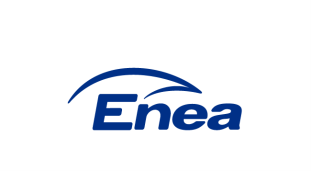 Zawada 2628-230 Połaniecjako: ZAMAWIAJĄCYprzedstawia: SIWZ DLA ZAMOWIENIA SEKTOROWEGO W TRYBIE PRZETARGU NIEOGRANICZONEGONAUtrzymanie budynków, budowli, sieci i instalacjiKATEGORIA DOSTAW/USŁUG/ WG CPVZawada, luty 2019 r.Postępowanie jest prowadzone w trybie przetargu nieograniczonego, zgodnie z przepisami Ustawy z dnia 29 stycznia 2004 roku - Prawo Zamówień Publicznych tj. (Dz. U. z 2018 r. poz. 1986; ze zm.), przepisów Wykonawczych wydanych na jej podstawie oraz niniejszej Specyfikacji Istotnych Warunków Zamówienia.(SIWZ) zawiera:Część I. INSTRUKCJA DLA WYKONAWCÓWCzęść II. ZAKRES RZECZOWY I TECHNICZNYCzęść III. WZÓR UMOWYCzęść I. INSTRUKCJA DLA WYKONAWCÓWRozdział I. DEFINICJERozdział II. WPROWADZENIEEnea Połaniec S.A. z siedzibą w Zawadzie 26, 28–230 Połaniec, zwana dalej również Zamawiającym lub Elektrownia, zaprasza do złożenia Oferty na „Utrzymanie budynków, budowli, sieci i instalacji” 
w ramach przetargu nieograniczonego organizowanego zgodnie z Ustawą.Miejscem realizacji zamówienia jest siedziba Zamawiającego, składowisko Pióry (gmina Połaniec), ujęcie wody i SUW w Połańcu, ujęcie wody w Tursku (gmina Połaniec). , kładka na rzece Czarnej w Połańcu  wraz z rurociągiem wody surowej z rzeki WschodniejNiniejsza Specyfikacja Istotnych Warunków Zamówienia (SIWZ) jest zaproszeniem i podstawą do złożenia Ofert.Postępowanie prowadzone jest w trybie przetargu nieograniczonego zgodnie z przepisami art. 134 ust. 1 w zw. z art. 39 i nast. Ustawy jako zamówienie sektorowe, w oparciu o przepisy Ustawy i uregulowania prawne wydane na jej podstawie oraz inne akty prawne.Oferty będą podlegały analizie i ocenie pod względem spełnienia warunków Ustawy oraz spełnienia wymagań określonych w SIWZ.Zamawiający, z uwagi na zastosowanie  w postępowaniu procedury określonej w art. 24 aa Ustawy, przewiduje, że po dokonaniu oceny ofert, w celu wyboru Najkorzystniejszej Oferty zostanie przeprowadzona aukcja elektroniczna. Warunkiem przeprowadzenia aukcji elektronicznej jest to, że w postępowaniu złożone będą co najmniej 2 oferty niepodlegające odrzuceniu (art. 91a ust. 1 Ustawy).Z Wykonawcą, którego Oferta zostanie zatwierdzona przez uprawnione organy statutowe Zamawiającego, jako Oferta Najkorzystniejsza, zostanie podpisana Umowa na wykonanie zamówienia publicznego. Zmiany postanowień zawartej Umowy w stosunku do treści Oferty mogą zostać dokonane w przypadku zaistnienia okoliczności, o których mowa w Części III SIWZ.Rozdział III. NUMER POSTĘPOWANIAPostępowanie o udzielenie zamówienia, którego dotyczy niniejszy dokument oznaczone jest numerem NZ/PZP/7/2019.Wykonawcy we wszystkich kontaktach z Zamawiającym powinni powoływać się na powyższy numer.Rozdział IV. OPIS PRZEDMIOTU ZAMÓWIENIAPrzedmiot Zamówienia został zdefiniowany w punkcie 1.7 Części I SIWZ. Przedmiot Zamówienia obejmuje Utrzymanie budynków, budowli, sieci i instalacji.Szczegółowy zakres Przedmiotu Zamówienia oraz warunki jego wykonania zostały określone 
w Części II SIWZ.Wszyscy pracownicy Wykonawcy wykonujący prace w Przedmiocie Zamówienia zobowiązani są do posiadania stosownych uprawnień i kwalifikacji w odniesieniu do wykonywanych prac. Wymogi w zakresie zatrudnienia na umowę o pracę pracowników Wykonawcy (podwykonawców) na zasadach art. 29 ust. 3 określa Część III SIWZ(dotyczy postępowań na usługi lub roboty budowlane).Obowiązkiem Wykonawcy jest informowanie swoich: podwykonawców, podmioty trzecie, konsorcjantów oraz wszystkie osoby fizyczne , których dane będą wykorzystywane 
o przetwarzaniu ich danych na potrzeby postępowania przetargowego oraz o fakcie , że odbiorcą tych danych będzie Zamawiający. W sytuacji kiedy dane osobowe nie będą pozyskiwane bezpośrednio od osoby, której dotyczą obowiązkiem Wykonawcy będzie poinformowanie tej osoby.Rozdział V. SKŁADANIE OFERT CZĘŚCIOWYCH I WARIANTOWYCHZamawiający nie dopuszcza składanie Ofert częściowych.Zamawiający nie dopuszcza składania Ofert wariantowych.Rozdział VI. REALIZACJA PRZEDMIOTU ZAMÓWIENIAMiejsce realizacji zamówienia: Enea Elektrownia Połaniec Spółka Akcyjna, Zawada 26, 28-230 Połaniec, Polska.Termin obowiązywania umów: od dnia podpisania umowy, nie wcześniej niż 01.05.2019 roku do dnia 30.04.2021 roku.Przedmiot zamówienia będzie realizowany na podstawie Części II SIWZ pt. ZAKRES RZECZOWY 
I TECHNICZNY. Umowa na wykonanie przedmiotu zamówienia (wg wzoru stanowiącego Część III SIWZ).Część III SIWZ zostanie przedstawiona Wykonawcy do podpisania.Zamawiający nie przewiduje możliwości udzielenia zamówień, o których mowa w art. 67 ust. 1 pkt 6/7 Ustawy.Rozdział VII. OPIS WARUNKÓW UDZIAŁU W POSTĘPOWANIU ORAZ OPIS SPOSOBU DOKONYWANIA OCENY SPEŁNIENIA TYCH WARUNKÓWO udzielenie zamówienia mogą ubiegać się Wykonawcy, którzy: nie podlegają wykluczeniu na podstawie art. 24 ust. 1 pkt. 12-23 Ustawy oraz art. 24 ust. 5 pkt 1 i 8 Ustawy.spełniają warunki udziału w postępowaniu w zakresie: sytuacji ekonomicznej lub finansowej. Wykonawca spełni warunek jeżeli wykaże, że dla części zamówienia: - posiada dostęp do środków finansowych lub zdolność kredytową, odpowiednią do wykonania przedmiotowego zamówienia co najmniej: 500.000,00 PLN netto. W przypadku Wykonawców wspólnie ubiegających się o udzielenie zamówienia informację może złożyć jeden lub kilka podmiotów łącznie spełniających powyższy warunek.W przypadku, kiedy kwoty będą podane w walucie innej niż PLN, Zamawiający w celu oceny spełnienia warunku dokona ich przeliczenia na PLN według średniego kursu NBP na dzień, w którym opublikowano ogłoszenie o zamówieniu w Dzienniku Urzędowym Unii Europejskiej. Jeżeli w dniu opublikowania ogłoszenia o zamówieniu w Dzienniku Urzędowym Unii Europejskiej Narodowy Bank Polski nie opublikuje tabeli kursów walut, Zamawiający przyjmie kurs przeliczeniowy według ostatniej tabeli kursów NBP, opublikowanej przed dniem publikacji ogłoszenia o zamówieniu 
w Dzienniku Urzędowym Unii Europejskiej.zdolności technicznej lub zawodowej. Wykonawca spełni warunek jeżeli wykaże, że w okresie ostatnich 3 lat przed upływem terminu składania ofert, a jeżeli okres prowadzenia działalności jest krótszy – w tym okresie, wykonał lub wykonuje :- co najmniej jeden (1) remont sieci (p.poż. c.o, woda pitna, kanalizacja) 
o wartości co najmniej 200.000,00PLN brutto oraz prace ogólnobudowlane o wartości co najmniej 300.000,00 PLN brutto,
w przypadku podmiotów występujących wspólnie warunek ten podmioty mogą spełniać łącznie.Zamawiający może, na każdym etapie postępowania, uznać, że Wykonawca nie posiada wymaganych zdolności, jeżeli zaangażowanie zasobów technicznych lub zawodowych Wykonawcy w inne przedsięwzięcia gospodarcze Wykonawcy może mieć negatywny wpływ na realizację zamówienia.Wykonawca może w celu potwierdzenia spełniania warunków, o których mowa w pkt. 7.1.2 niniejszej SIWZ w stosownych sytuacjach oraz w odniesieniu do konkretnego zamówienia, lub jego części, polegać na zdolnościach technicznych lub zawodowych lub sytuacji finansowej lub ekonomicznej innych podmiotów, niezależnie od charakteru prawnego łączących go z nim stosunków prawnych, Zamawiający jednocześnie informuje, iż „stosowna sytuacja”, o której mowa w pkt 7.3 niniejszej SIWZ wystąpi wyłącznie w przypadku kiedy:Wykonawca, który polega na zdolnościach lub sytuacji innych podmiotów udowodni Zamawiającemu, że realizując zamówienie, będzie dysponował niezbędnymi zasobami tych podmiotów, w szczególności przedstawiając zobowiązanie tych podmiotów do oddania mu do dyspozycji niezbędnych zasobów na potrzeby realizacji zamówienia. Zobowiązanie musi wskazywać w szczególności:zakres dostępnych wykonawcy zasobów innego podmiotu,sposób wykorzystania zasobów innego podmiotu, przez wykonawcę, przy wykonywaniu zamówienia publicznego,zakres i okres udziału innego podmiotu przy wykonywaniu zamówienia publicznego,czy podmiot, na zdolnościach którego wykonawca polega w odniesieniu do warunków udziału w postępowaniu dotyczących kwalifikacji zawodowych lub doświadczenia, zrealizuje usługi, których wskazane zdolności dotyczą.Zamawiający oceni, czy udostępniane Wykonawcy przez inne podmioty zdolności techniczne lub zawodowe lub ich sytuacja finansowa lub ekonomiczna, pozwalają na wykazanie przez Wykonawcę spełniania warunków udziału w postępowaniu oraz zbada, czy nie zachodzą wobec tego podmiotu podstawy wykluczenia, o których mowa w art. 24 ust. 1 pkt 13–22 i ust. 5 pkt 1, 5, 6 i 8 Ustawy.W odniesieniu do warunków dotyczących wykształcenia, kwalifikacji zawodowych lub doświadczenia, Wykonawcy mogą polegać na zdolnościach innych podmiotów, jeśli podmioty te zrealizują usługi, do realizacji których te zdolności są wymagane.Rozdział VIII. PODSTAWY WYKLUCZENIA, O KTÓRYCH MOWA W ART. 24 UST. 5 PKT 1i 8 USTAWY.Dodatkowo Zamawiający przewiduje/nie przewiduje* wykluczenie Wykonawcy:w stosunku do którego otwarto likwidację, w zatwierdzonym przez sąd układzie 
w postępowaniu restrukturyzacyjnym jest przewidziane zaspokojenie wierzycieli przez likwidację jego majątku lub sąd zarządził likwidację jego majątku w trybie art. 332 ust. 1 ustawy z dnia 15 maja 2015 r. – Prawo restrukturyzacyjne (Dz. U. poz. 978, z późn. zm.) lub którego upadłość ogłoszono, z wyjątkiem Wykonawcy, który po ogłoszeniu upadłości zawarł układ zatwierdzony prawomocnym postanowieniem sądu, jeżeli układ nie przewiduje zaspokojenia wierzycieli przez likwidację majątku upadłego, chyba że sąd zarządził likwidację jego majątku w trybie art. 366 ust. 1 ustawy z dnia 28 lutego 2003 r. – Prawo upadłościowe (Dz. U. z 2015 r. poz. 233, z późn. zm.),który naruszył obowiązki dotyczące płatności podatków, opłat lub składek na ubezpieczenia społeczne lub zdrowotne, co Zamawiający jest w stanie wykazać za pomocą stosownych środków dowodowych, z wyjątkiem przypadku, o którym mowa w art. 24 ust. 1 pkt 15 Ustawy, chyba że Wykonawca dokonał płatności należnych podatków, opłat lub składek na ubezpieczenia społeczne lub zdrowotne wraz z odsetkami lub grzywnami lub zawarł wiążące porozumienie w sprawie spłaty tych należności.Rozdział IX. WYKAZ OŚWIADCZEŃ LUB DOKUMENTÓW, POTWIERDZAJĄCYCH SPEŁNIANIE WARUNKÓW UDZIAŁU W POSTĘPOWANIU ORAZ BRAK PODSTAW WYKLUCZENIA.Dokumenty i oświadczenia wymagane na etapie składania ofert Do oferty każdy Wykonawca musi dołączyć aktualne na dzień składania ofert oświadczenie 
w postaci  jednolitego dokumentu JEDZ (Jednolity Europejski Dokument Zamówienia), którego wzór został opracowany przez Komisję Europejską; stanowiące wstępne potwierdzenie, że wykonawca spełnia warunki udziału w postępowaniu, kryteria selekcji i nie zachodzą wobec niego podstawy do wykluczenia z udziału w postępowaniu; dołączany do oferty/wniosku obligatoryjnie przez wykonawców w każdym trybie udzielania zamówień publicznych).W odniesieniu do kryteriów kwalifikacji Wykonawca ograniczy się do wypełnienia sekcji  części IV formularza Formę i tryb składania JEDZ określa rozdział XIV SIWZW przypadku, gdy Wykonawca będzie polegał na zdolnościach lub sytuacji innych podmiotów, musi udowodnić Zamawiającemu, że realizując zamówienie, będzie dysponował niezbędnymi zasobami tych podmiotów, w szczególności przedstawiając zobowiązanie tych podmiotów do oddania mu do dyspozycji niezbędnych zasobów na potrzeby realizacji zamówienia w formie stanowiące Załącznik nr 6 do Formularza „Oferta”. Wykonawca, który zamierza powierzyć wykonanie części zamówienia podwykonawcom, w celu wykazania braku istnienia wobec nich podstaw wykluczenia z udziału w postępowaniu składa oświadczenie w formie jednolitego dokumentu JEDZ, o którym mowa w pkt. 9.1 Części I SIWZ dla każdego podwykonawcy (każdej kategorii podwykonawców).Wykonawca, który powołuje się na zasoby innych podmiotów w celu wykazania braku istnienia wobec nich podstaw wykluczenia oraz spełnienia - w zakresie, w jakim powołuje się na ich zasoby - warunków udziału w postępowaniu, składa także oświadczenie tych podwykonawców w formie jednolitego dokumentu JEDZ, o którym mowa w pkt 9.1 Części I SIWZ oraz zobowiązanie dotyczące tych podmiotów (Załącznik nr 6 do Formularza „Oferta”).Dokumenty i oświadczenia wymagane przed udzieleniem zamówieniaZamawiający przed udzieleniem zamówienia wezwie Wykonawcę, którego oferta została najwyżej oceniona, do złożenia w wyznaczonym, nie krótszym niż 10 dni, terminie aktualnych na dzień złożenia następujących oświadczeń lub dokumentów:w celu wykazania braku podstaw do wykluczenia:informację z Krajowego Rejestru Karnego w zakresie określonym w art. 24 ust. 1 pkt 13, 14 i 21  Ustawy, wystawioną nie wcześniej niż 6 miesięcy przed upływem terminu składania ofert;- w przypadku, gdy wykonawca, lub osoba której dotyczy informacja ma odpowiednio siedzibę lub miejsce zamieszkania na terytorium Rzeczypospolitej Polskiej; W przypadku wykonawcy będącego osobą fizyczną zamiast informacji z KRK w zakresie określonym w art. 24 ust. 1 pkt 21 składa on oświadczenie o braku  orzeczenia wobec niego  tytułem środka zapobiegawczego zakazu ubiegania się o zamówienia publiczne,Uwaga: Wykonawca mający siedzibę na terytorium Rzeczypospolitej Polskiej, w odniesieniu do osoby mającej miejsce zamieszkania poza terytorium Rzeczypospolitej Polskiej, której dotyczy dokument wskazany w  pkt  9.5.1.1 składa dokument, o którym mowa w pkt 9.5.1.2. w zakresie określonym w art. 24 ust. 1 pkt 14 i 21 Ustawy. Jeżeli w kraju, w którym miejsce zamieszkania ma osoba, której dokument miał dotyczyć, nie wydaje się takich dokumentów, zastępuje się go dokumentem zawierającym oświadczenie tej osoby złożonym przed notariuszem lub przed organem sądowym, administracyjnym albo organem samorządu zawodowego lub gospodarczego właściwym ze względu na miejsce zamieszkania tej osoby. Informacja lub dokument powinny być wystawione nie wcześniej niż 6 miesięcy przed upływem terminu składania ofert;informację z odpowiedniego rejestru, albo w przypadku braku takiego rejestru, inny równoważny dokument wydany przez właściwy organ sądowy lub administracyjny kraju, w którym wykonawca ma siedzibę lub miejsce zamieszkania lub miejsce zamieszkania ma osoba, której dotyczy informacja albo dokument, w zakresie określonym w art. 24 ust. 1 pkt 13, 14 i 21 Ustawy - w przypadku, gdy wykonawca ma siedzibę lub miejsce zamieszkania poza terytorium Rzeczypospolitej Polskiej, lub osoba której dotyczy informacja lub dokument w zakresie określonym w art. 24 ust. 1 pkt 13, 14 i 21 Ustawy ma miejsce zamieszkania poza terytorium Rzeczypospolitej Polskiej. Natomiast, jeżeli w kraju, w którym wykonawca ma siedzibę lub miejsce zamieszkania lub miejsce zamieszkania ma osoba, której dotyczy żądany dokument, nie wydaje się takich dokumentów, Wykonawca przedstawia dokument zawierający odpowiednio oświadczenie wykonawcy, ze wskazaniem osoby albo osób uprawnionych do jego reprezentacji, lub oświadczenie osoby, której dokument miał dotyczyć, złożone przed notariuszem lub przed organem sądowym, administracyjnym albo organem samorządu zawodowego, gospodarczego właściwym ze względu na siedzibę lub miejsce zamieszkania wykonawcy lub miejsce zamieszkania tej osoby. Informacja lub dokument powinny być wystawione nie wcześniej niż 6 miesięcy przed upływem terminu składania ofert,zaświadczenie właściwego naczelnika urzędu skarbowego potwierdzającego, że Wykonawca nie zalega z opłacaniem podatków, wystawionego nie wcześniej niż 3 miesiące przed upływem terminu składania ofert, lub inny dokument potwierdzający, że Wykonawca zawarł porozumienie z właściwym organem podatkowym w sprawie spłat tych należności wraz z ewentualnymi odsetkami lub grzywnami, w szczególności uzyskał przewidziane prawem zwolnienie, odroczenie lub rozłożenie na raty zaległych płatności lub wstrzymanie w całości wykonania decyzji właściwego organu- - w przypadku, gdy wykonawca ma siedzibę lub miejsce zamieszkania na terytorium Rzeczypospolitej Polskiej,zaświadczenie właściwej terenowej jednostki organizacyjnej Zakładu Ubezpieczeń Społecznych lub Kasy Rolniczego Ubezpieczenia Społecznego albo inny dokument potwierdzający, że Wykonawca nie zalega z opłacaniem składek na ubezpieczenia społeczne lub zdrowotne, wystawione nie wcześniej niż 3 miesiące przed upływem terminu składania ofert, lub inny dokument potwierdzający, że Wykonawca zawarł porozumienie z właściwym organem w sprawie spłat tych należności wraz z ewentualnymi odsetkami lub grzywnami, w szczególności uzyskał przewidziane prawem zwolnienie, odroczenie lub rozłożenie na raty zaległych płatności lub wstrzymanie w całości wykonania decyzji właściwego organu- w przypadku, gdy wykonawca ma siedzibę lub miejsce zamieszkania na terytorium Rzeczypospolitej Polskiej,dokument lub dokumenty wystawione w kraju, w którym wykonawca ma siedzibę lub miejsce zamieszkania, potwierdzające, że nie zalega z opłacaniem podatków, opłat, składek na ubezpieczenie społeczne lub zdrowotne, albo że zawarł porozumienie z właściwym organem w sprawie spłat tych należności wraz 
z ewentualnymi odsetkami lub grzywnami, w szczególności uzyskał przewidziane prawem zwolnienie, odroczenie lub rozłożenie na raty zaległych płatności lub wstrzymanie w całości wykonania decyzji właściwego organu - w przypadku, gdy wykonawca ma siedzibę lub miejsce zamieszkania poza terytorium Rzeczypospolitej Polskiej. Dokument lub dokumenty powinny być wystawione nie wcześniej niż 3 miesiące przed upływem terminu składania ofert. Natomiast, jeżeli w kraju, w którym wykonawca ma siedzibę lub miejsce zamieszkania, nie wydaje się takich dokumentów, Wykonawca przedstawia dokument zawierający odpowiednio oświadczenie wykonawcy, ze wskazaniem osoby albo osób uprawnionych do jego reprezentacji, lub oświadczenie osoby, której dokument miał dotyczyć, złożone przed notariuszem lub przed organem sądowym, administracyjnym albo organem samorządu zawodowego, gospodarczego właściwym ze względu na siedzibę lub miejsce zamieszkania wykonawcy lub miejsce zamieszkania tej osoby. Informacja lub dokument powinny być wystawione nie wcześniej niż 3 miesiące przed upływem terminu składania ofert;oświadczenie wykonawcy o braku wydania wobec niego prawomocnego wyroku sądu lub ostatecznej decyzji administracyjnej o zaleganiu z uiszczaniem podatków, opłat lub składek na ubezpieczenia społeczne lub zdrowotne albo - w przypadku wydania takiego wyroku lub decyzji - dokumentów potwierdzających dokonanie płatności tych należności wraz z ewentualnymi odsetkami lub grzywnami lub zawarcie wiążącego porozumienia w sprawie spłat tych należności,odpis z właściwego rejestru lub z centralnej ewidencji i informacji o działalności gospodarczej, jeżeli odrębne przepisy wymagają wpisu do rejestru lub ewidencji, w celu potwierdzenia braku podstaw wykluczenia na podstawie art. 24 ust. 5 pkt 1 Ustawy- w przypadku, gdy wykonawca ma siedzibę lub miejsce zamieszkania na terytorium Rzeczypospolitej Polskiej,dokument lub dokumenty wystawione w kraju, w którym wykonawca ma siedzibę lub miejsce zamieszkania, potwierdzające, że nie otwarto jego likwidacji ani nie ogłoszono jego upadłości - w przypadku, gdy wykonawca ma siedzibę lub miejsce zamieszkania poza terytorium Rzeczypospolitej Polskiej. Dokument lub dokumenty powinny być wystawione nie wcześniej niż 6 miesięcy przed upływem terminu składania ofert. Natomiast, jeżeli w kraju, w którym wykonawca ma siedzibę lub miejsce zamieszkania, nie wydaje się takich dokumentów, Wykonawca przedstawia dokument zawierający odpowiednio oświadczenie wykonawcy, ze wskazaniem osoby albo osób uprawnionych do jego reprezentacji, lub oświadczenie osoby, której dokument miał dotyczyć, złożone przed notariuszem lub przed organem sądowym, administracyjnym albo organem samorządu zawodowego, gospodarczego właściwym ze względu na siedzibę lub miejsce zamieszkania wykonawcy lub miejsce zamieszkania tej osoby. Informacja lub dokument powinny być wystawione nie wcześniej niż 6 miesięcy przed upływem terminu składania ofert.oświadczenie wykonawcy, że  nie zalega z opłacaniem podatków i opłat lokalnych, o których mowa w ustawie z dnia 12 stycznia 1991 r. o podatkach i opłatach lokalnych (Dz. U. z 2016 r. poz. 716);dla warunku, o którym mowa w pkt 7.1.2.1. Części I SIWZ:informacje banku lub spółdzielczej kasy oszczędnościowo-kredytowej potwierdzającej wysokość posiadanych środków finansowych lub zdolność kredytową Wykonawcy, w okresie nie wcześniejszym niż 1 miesiąc przed upływem terminu składania ofert;dla warunku, o którym mowa w pkt 7.1.2.2. Części I SIWZ:wykazu dostaw/usług wykonanych przez Wykonawcę, a w przypadku świadczeń okresowych lub ciągłych również wykonywanych, w okresie ostatnich 3 lat przed upływem terminu składania ofert, a jeżeli okres prowadzenia działalności jest krótszy- w tym okresie, wraz z podaniem ich wartości, przedmiotu, dat wykonania 
i podmiotów, na rzecz których zostały wykonane, oraz załączeniem dowodów określających czy zostały wykonane lub są wykonywane należycie, przy czym dowodami, o których mowa, są referencje wraz z protokołami odbioru, bądź inne dokumenty wystawione przez podmiot, na rzecz którego dostawy/usługi1 były wykonywane, a w przypadku świadczeń okresowych lub ciągłych są wykonywane,
 a jeżeli z uzasadnionej przyczyny o obiektywnym charakterze Wykonawca nie jest 
w stanie uzyskać tych dokumentów - oświadczenie Wykonawcy; w przypadku świadczeń okresowych lub ciągłych nadal wykonywanych referencje bądź inne dokumenty potwierdzające ich należyte wykonywanie powinny być wydane nie wcześniej niż 3 miesiące przed upływem terminu składania ofert – wykaz opracowuje Wykonawca. W przypadku, kiedy kwoty będą podane w walucie innej niż PLN, Zamawiający w celu oceny spełnienia warunku dokona ich przeliczenia na PLN według średniego kursu NBP na dzień, w którym opublikowano ogłoszenie o zamówieniu w Dzienniku Urzędowym Unii Europejskiej. Jeżeli w dniu opublikowania ogłoszenia o zamówieniu 
w Dzienniku Urzędowym Unii Europejskiej, Narodowy Bank Polski nie opublikuje tabeli kursów walut, Zamawiający przyjmie kurs przeliczeniowy według ostatniej tabeli kursów NBP, opublikowanej przed dniem publikacji ogłoszenia o zamówieniu 
w Dzienniku Urzędowym Unii Europejskiej.Jeżeli jest to niezbędne dla zapewnienia odpowiedniego przebiegu postępowania 
o udzielenie zamówienia, Zamawiający może na każdym etapie postępowania wezwać Wykonawców do złożenia wszystkich lub niektórych oświadczeń lub dokumentów potwierdzających, że nie podlegają wykluczeniu, spełniają warunki udziału w postępowaniu lub kryteria selekcji, a jeżeli zachodzą uzasadnione podstawy do uznania, że złożone uprzednio oświadczenia lub dokumenty nie są już aktualne, do złożenia aktualnych oświadczeń lub dokumentów.Wykonawca w terminie 3 dni od dnia zamieszczenia na stronie internetowej informacji, o której mowa w art. 86 ust. 5 Ustawy, przekaże Zamawiającemu oświadczenie o przynależności lub braku przynależności do tej samej grupy kapitałowej, o której mowa w art. 24 ust. 1 pkt 23 Ustawy. Wraz ze złożeniem oświadczenia, Wykonawca może przedstawić dowody, że powiązania z innym Wykonawcą nie prowadzą do zakłócenia konkurencji w postępowaniu o udzielenie zamówienia.W zakresie nieuregulowanym w SIWZ zastosowanie mają przepisy rozporządzenia Prezesa Rady Ministrów z dnia 26 lipca 2016 r. w sprawie rodzajów dokumentów, jakich może żądać Zamawiający od Wykonawcy w postępowaniu o udzielenie zamówienia (Dz. U. z 2016 r. poz. 1126).Jeżeli Wykonawca nie złoży oświadczenia w formie jednolitego dokumentu JEDZ, o którym mowa w pkt. 9.1 Części I SIWZ, oświadczeń lub dokumentów potwierdzających okoliczności, o których mowa w art. 25 ust. 1 Ustawy, lub innych dokumentów niezbędnych do przeprowadzenia postępowania, oświadczenia lub dokumenty są niekompletne, zawierają błędy lub budzą wskazane przez Zamawiającego wątpliwości, Zamawiający wezwie do ich złożenia, uzupełnienia, poprawienia w terminie przez siebie wskazanym, chyba, że mimo ich złożenia oferta Wykonawcy podlegałaby odrzuceniu albo konieczne byłoby unieważnienie postępowania.Rozdział X. INFORMACJE DLA WYKONAWCÓW WSPÓLNIE UBIEGAJĄCYCH SIĘ O UDZIELENIE ZAMÓWIENIAWykonawcy mogą wspólnie ubiegać się o udzielenie zamówienia w rozumieniu art. 23 Ustawy.Przy złożeniu oferty wspólnej (np. konsorcjum, spółka cywilna) wykonawcy ustanawiają Pełnomocnika do reprezentowania ich w postępowaniu o udzielenie zamówienia albo reprezentowania w postępowaniu i zawarcia umowy w sprawie zamówienia publicznego. Pełnomocnictwo lub pełnomocnictwa winny być dołączone do oferty. Nie złożenie pełnomocnictwa lub pełnomocnictwo wadliwe podlega uzupełnieniu w trybie art. 26 ust. 3a Ustawy. Pełnomocnictwo musi wskazywać pełnomocnika (może to być zarówno jeden z wykonawców wspólnie ubiegających się o udzielenie zamówienia, jak i osoba trzecia). Każdy z wykonawców wspólnie ubiegających się o udzielenie zamówienia musi udzielić pełnomocnictwa, w tym samym zakresie. Wykonawcy wspólnie ubiegający się o udzielenie zamówienia mogą udzielić pełnomocnictwa na jednym dokumencie, wówczas każdy z nich musi złożyć odpowiednie oświadczenie (podpisują osoby upoważnione do reprezentowania wykonawcy).Wykonawca składający ofertę wspólną, nie może złożyć w jednym postępowaniu o udzielenie zamówienia publicznego odrębnej oferty własnej lub drugiej oferty wspólnie z innymi wykonawcami. Wszystkie oferty złożone przez tego wykonawcę Zamawiający odrzuci.Pełnomocnictwo do reprezentowania Wykonawców w Postępowaniu albo pełnomocnictwo do reprezentowania Wykonawców w Postępowaniu i zawarcia Umowy powinno w szczególności zawierać informacje na temat:postępowania którego dotyczy;podmiotów występujących wspólnie;osoby umocowanej;do jakich czynności w Postępowaniu zobligowany jest Pełnomocnik.Wszelka korespondencja Zamawiającego z Wykonawcą będzie odbywała się za pośrednictwem Pełnomocnika, którego dane należy wpisać w Formularzu „Oferta”.W przypadku wspólnego ubiegania się o zamówienie przez Wykonawców, jednolity dokument (JEDZ) składa każdy z Wykonawców wspólnie ubiegających się o zamówienie. Dokumenty te potwierdzają spełnianie warunków udziału w postępowaniu lub kryteriów selekcji oraz brak podstaw wykluczenia w zakresie, w którym każdy z Wykonawców wykazuje spełnianie warunków udziału w postępowaniu lub kryteriów selekcji oraz brak podstaw wykluczenia.W przypadku wspólnego ubiegania się o zamówienie przez Wykonawców należy odrębnie udokumentować, czy należy lub nie należy do grupy kapitałowej, o której mowa w art. 24 ust. 1 pkt 23 Ustawy - w związku z czym Wykonawcy powinni złożyć samodzielnie oświadczenie, wymienione w pkt. 9.6 niniejszej SIWZ, w terminie 3 dni od dnia zamieszczenia na stronie internetowej Zamawiającego informacji, o której mowa w art. 86 ust. 5 Ustawy.Do oceny spełniania warunków art. 22 ust. 1b Ustawy przyjmuje się zsumowane zasoby finansowe, ekonomiczne i techniczne wszystkich podmiotów wspólnie ubiegających się o udzielenie zamówienia publicznego.W przypadku wyboru oferty Wykonawców występujących wspólnie, przed zawarciem Umowy Zamawiający może zażądać umowy regulującej współpracę tych Wykonawców.Wykonawcy ubiegający się wspólnie o udzielenie zamówienia publicznego ponoszą solidarną odpowiedzialność za wykonanie umowy i wniesienie zabezpieczenia należytego wykonania umowy - dla Zamawiającego nie są wiążące w tym zakresie wzajemne uregulowania umowne (np. umowa konsorcjum lub spółki cywilnej) pomiędzy wykonawcami. Zamawiający może żądać wykonania zamówienia w całości od któregokolwiek z Wykonawców, od kilku lub od wszystkich łącznie, niezależnie od postanowień umowy wewnętrznej (np. umowy konsorcjum lub spółki cywilnej) zawartej przez wykonawców.Zamawiający zastrzega solidarność wierzycieli w rozumieniu art. 367 i nast. KC w przypadku regulowania swych zobowiązań z tytułu należności przysługujących Wykonawcom wspólnie ubiegającym się o udzielenie zamówienia tytułem wynagrodzenia za realizację przedmiotu zamówienia - dla Zamawiającego nie są wiążące w tym zakresie wzajemne uregulowania umowne (np. umowa konsorcjum lub spółki cywilnej) pomiędzy Wykonawcami.Oferta składana w ramach działalności gospodarczej prowadzonej w oparciu o umowę spółki cywilnej stanowi ofertę wspólną. Ofertę taką podpisują wszyscy wspólnicy spółki, bądź do oferty należy dołączyć odpowiednie pełnomocnictwo(a) udzielone przez wszystkich wspólników dla jednego ze wspólników lub dla osoby trzeciej, upoważniające osobę umocowaną do działania w imieniu i na rzecz wszystkich wspólników spółki w zakresie, o którym mowa powyżej. Jeżeli upoważnienie do złożenia oferty wspólnej wynika z umowy spółki cywilnej, to do oferty zamiast pełnomocnictwa można załączyć tę umowę. Rozdział XI. RYZYKO NIESPEŁNIENIA WYMAGAŃ SIWZZamawiający oczekuje, że Wykonawca zapozna się dokładnie z zawartością wszystkich dokumentów składających się na SIWZ (Część I, Część II, Część III). Ryzyko niespełnienia przez Wykonawcę wymagań SIWZ i Ustawy w Ofercie ponosi wyłącznie Wykonawca.SIWZ należy odczytywać wraz z ewentualnymi zmianami wnoszonymi przez Zamawiającego zgodnie z Rozdziałem XII niniejszej Części l SIWZ.Dokumenty zawarte w SIWZ mogą być wykorzystane przez Wykonawców jedynie zgodnie z ich przeznaczeniem, tj. w celu przygotowania Ofert. Wykonawca ponosi odpowiedzialność w tym zakresie za swoich Podwykonawców, jak za własne działania.Rozdział XII. ZMIANY SIWZW uzasadnionych przypadkach Zamawiający może przed upływem terminu składania ofert zmienić treść specyfikacji istotnych warunków zamówienia. Dokonaną zmianę treści specyfikacji Zamawiający udostępnia na stronie internetowej, chyba że specyfikacja nie podlega udostępnieniu na stronie internetowej. Jeżeli w postępowaniu prowadzonym w trybie przetargu nieograniczonego zmiana treści specyfikacji istotnych warunków zamówienia prowadzi do zmiany treści ogłoszenia o zamówieniu, Zamawiający przekazuje Urzędowi Publikacji Unii Europejskiej ogłoszenie dodatkowych informacji, informacji o niekompletnej procedurze lub sprostowania, drogą elektroniczną, zgodnie z formą i procedurami wskazanymi na stronie internetowej określonej 
w dyrektywie.Jeżeli w wyniku zmiany treści specyfikacji istotnych warunków zamówienia nieprowadzącej do zmiany treści ogłoszenia o zamówieniu jest niezbędny dodatkowy czas na wprowadzenie zmian w ofertach, Zamawiający przedłuża termin składania ofert i informuje o tym Wykonawców, którym przekazano specyfikację istotnych warunków zamówienia, oraz zamieszcza informację na stronie internetowej, jeżeli specyfikacja istotnych warunków zamówienia jest udostępniana na tej stronie.W przypadku dokonywania zmiany treści ogłoszenia o zamówieniu opublikowanego w Dzienniku Urzędowym Unii Europejskiej, Zamawiający przedłuża termin składania ofert o czas niezbędny do wprowadzenia zmian we wnioskach lub ofertach, jeżeli jest to konieczne.Jeżeli zmiana, o której mowa w pkt 12.4, jest istotna, w szczególności dotyczy określenia przedmiotu, wielkości lub zakresu zamówienia, kryteriów oceny ofert, warunków udziału 
w postępowaniu lub sposobu oceny ich spełniania, Zamawiający przedłuża termin  składania ofert o czas niezbędny na wprowadzenie zmian w ofertach, z tym że w postępowaniach, których wartość jest równa lub przekracza kwoty określone w przepisach wydanych na podstawie art. 11 ust. 8 Ustawy, termin składania ofert nie może być krótszy niż 15 dni od dnia przekazania zmiany ogłoszenia Urzędowi Publikacji Unii Europejskiej - w trybie przetargu nieograniczonego.Zamawiający niezwłocznie po zamieszczeniu zmiany treści ogłoszenia o zamówieniu i jej przekazaniu Urzędowi Publikacji Unii Europejskiej zamieszcza informację o zmianach na stronie internetowej.Wszelkie zmiany treści specyfikacji istotnych warunków zamówienia są wiążące dla Wykonawców.Rozdział XIII. ZMIANA I WYCOFANIE OFERTZmiana i wycofanie oferty zgodnie z zapisami pkt. 18.13 – 18.15. Części I SIWZRozdział XIV. INFORMACJA O SPOSOBIE POROZUMIEWANIA SIĘ ZAMAWIAJĄCEGO Z WYKONAWCAMI ORAZ PRZEKAZYWANIA OŚWIADCZEŃ I DOKUMENTÓW, A TAKŻE WSKAZANIE OSÓB UPRAWNIONYCH DO POROZUMIEWANIA SIĘPostępowanie prowadzone jest w języku polskim na elektronicznej Platformie Zakupowej pod adresem https://aukcje.enea-polaniec.pl/ (dalej jako Platforma Zakupowa, „Platforma” 
lub System) i pod nazwą postępowania: „Utrzymanie budynków, budowli, sieci i instalacji”W zakładce „Załączniki” przedmiotowego postępowania dostępna jest dokumentacja postępowania. Pobranie dokumentu następuje po kliknięciu na wybrany załącznik 
i wciśnięciu polecenia „Pobierz”. W celu pobrania kilku wybranych lub wszystkich załączników jednocześnie należy wybrać polecenie „Pobierz paczkę”, lub odpowiednio „Pobierz wszystkie załączniki organizatora”.Wykonawca przystępując do postępowania o udzielenie zamówienia publicznego, 
tj. bezpłatnie rejestrując się lub logując, w przypadku posiadania konta w Platformie Zakupowej, akceptuje warunki korzystania z Platformy, określone w Instrukcji  zamieszczonej na stronie internetowej https://aukcje.enea-polaniec.pl/ w zakładce Pomoc oraz uznaje go za wiążący. Zamawiający określa instrukcję korzystania z Platformy Zakupowej w niniejszym postępowaniu, tj.:W zakładce „Postępowania”, dalej „Lista postępowań otwartych” Wykonawca wybiera niniejsze postępowanie oraz korzystając z polecenia „Zgłoś się do udziału 
w postępowaniu” przechodzi odpowiednio do Formularza rejestracyjnego 
- w przypadku, kiedy Wykonawca nie posiada konta na Platformie lub panelu logowania użytkownika do Systemu;Po wypełnieniu formularza rejestracyjnego, i akceptacji rejestracji przez administratora systemu Wykonawca otrzymuje e-maila z hasłem dostępowym informującego, że może dokonać pierwszego logowania do Platformy;Zgłoszenie do postępowania wymaga zalogowania Wykonawcy do systemu. 
Po wprowadzeniu danych użytkownika tj. adresu e-mail oraz hasła zgłoszenie jest automatycznie akceptowane przez System;Wykonawca składa Ofertę poprzez dodanie w zakładce „Załączniki” dokumentów (załączników) określonych w SIWZ i podpisanych kwalifikowanym podpisem elektronicznym poprzez wybranie polecenia „Dodaj załącznik” i wybranie docelowego pliku, który ma zostać wczytany; Wykonawca opisuje załącznik nazwą umożliwiającą jego identyfikację. W przypadku zastrzeżenia tajemnicy przedsiębiorstwa w treści dokumentu, Wykonawca zaznacza polecenie „Załącznik stanowiący tajemnicę przedsiębiorstwa”. Wczytanie załącznika następuje poprzez polecenie „Zapisz”. Potwierdzeniem prawidłowo złożonej Oferty jest komunikat systemowy „Plik został wczytany”. Dodatkowo zamawiający, może wymagać wypełnienia zakładki „Oferta”, gdzie wykonawca wpisuje wartość na zdefiniowane kryteria. Wpisana wartość oferty również jest szyfrowana.Po zapisaniu, plik jest widoczny w systemie jako zaszyfrowany. Jeśli Wykonawca zamieścił niewłaściwy plik może go usunąć zaznaczając plik i klikając polecenie „Usuń”.Wykonawca składa Ofertę w formie zaszyfrowanej, dlatego też Oferty nie są widoczne do momentu odszyfrowania ofert przez Zamawiającego, który następuje po terminie otwarcia;Wykonawca może także samodzielnie wycofać złożoną przez siebie Ofertę. 
W tym celu w zakładce „Załączniki” należy skorzystać z polecenia „Usuń”, zaznaczając uprzednio wybrany przez siebie plik z Ofertą.Zamawiający, zgodnie z § 4 Rozporządzenia określa dopuszczalny format kwalifikowanego podpisu elektronicznego jako:Dokumenty w formacie „.pdf” należy podpisywać tylko i wyłącznie formatem PAdES;Zamawiający dopuszcza podpisanie dokumentów w formacie innym niż „.pdf”, 
wtedy należy użyć formatu XAdES. Stosując format XAdES możemy wybrać dwa typy podpisu: wewnętrzny lub zewnętrzny. W przypadku podpisu wewnętrznego, plik podpisu będzie zawierał również treść podpisywanego dokumentu, natomiast w przypadku podpisu zewnętrznego, plik podpisu będzie zawierał tylko informacje o podpisie, Wykonawca wówczas zobowiązany jest dołączyć w postępowaniu oryginał dokumentu wraz z podpisanym plikiem.Zamawiający, zgodnie z § 3 ust. 3 Rozporządzenia określa niezbędne wymagania sprzętowo – aplikacyjne umożliwiające pracę na Platformie Zakupowej, tj.:stały dostęp do sieci Internet o gwarantowanej przepustowości nie mniejszej 
niż 512 kb/s; komputer klasy PC lub MAC, o następującej konfiguracji: pamięć min 2GB Ram, procesor Intel IV 2GHZ lub lepszy, jeden z systemów operacyjnych - MS Windows 7, Mac Os x 10.4, Linux, lub ich nowsze wersje;zainstalowana dowolna przeglądarka internetowa; w przypadku Internet Explorer minimalnie wersja 10.0.; włączona obsługa JavaScript;zainstalowany program Acrobat Reader lub inny umożliwiający obsługę formatów .pdf.Zamawiający, zgodnie z § 3 ust. 3 Rozporządzenia określa dopuszczalne formaty przesyłanych danych, tj. plików o wielkości do 50 MB w formatach: .pdf.Zamawiający, zgodnie z § 3 ust. 3 Rozporządzenia określa informacje na temat kodowania i czasu odbioru danych, tj.:Plik załączony przez Wykonawcę na Platformie Zakupowej i zapisany, nie jest widoczny dla Zamawiającego, gdyż jest w systemie jako zaszyfrowany. Możliwość otworzenia pliku dostępna jest dopiero po odszyfrowaniu przez Zamawiającego po upływie terminu składania ofert;Oznaczenie czasu odbioru danych przez Platformę stanowi przypiętą 
do dokumentu elektronicznego datę oraz dokładny czas (hh:mm:ss), znajdującą się po lewej stronie dokumentu w kolumnie „Data przesłania”.Komunikacja między Zamawiającym a Wykonawcami, w tym wszelkie oświadczenia, wnioski, zawiadomienia oraz informacje, przekazywane są w formie elektronicznej 
za pośrednictwem Platformy w zakładce „Pytania / Informacje”. Za datę wpływu oświadczeń, wniosków, zawiadomień oraz informacji przyjmuje się ich datę wczytania 
do Systemu.Jeżeli Zamawiający lub Wykonawca przekazują oświadczenia, wnioski, zawiadomienia przy użyciu środków komunikacji elektronicznej w rozumieniu ustawy z dnia 18 lipca 2002 r. 
o świadczeniu usług drogą elektroniczną, każda ze stron na żądanie drugiej strony niezwłocznie potwierdza fakt ich otrzymania.Wykonawca może zwrócić się do Zamawiającego o wyjaśnienie treści Specyfikacji istotnych warunków zamówienia (SIWZ). Wniosek należy przesłać za pośrednictwem Platformy 
w zakładce „Pytania/ Informacje” poprzez polecenie „Dodaj pytanie / komentarz”.Zamawiający udzieli wyjaśnień niezwłocznie, jednak nie później niż na 6 dni przed upływem terminu składania ofert, pod warunkiem, że wniosek o wyjaśnienie treści SIWZ wpłynął do Zamawiającego nie później niż do końca dnia, w którym upływa połowa wyznaczonego terminu składania ofert. Jeżeli wniosek o wyjaśnienie treści SIWZ wpłynie po upływie terminu, o którym mowa powyżej, lub dotyczy udzielonych wyjaśnień, Zamawiający może udzielić wyjaśnień albo pozostawić wniosek bez rozpoznania. Przedłużenie terminu składania ofert nie wpływa na bieg terminu składania wniosku o wyjaśnienie treści SIWZ.Treść pytań (bez ujawnienia źródła) wraz z wyjaśnieniami bądź informacje o dokonaniu modyfikacji SIWZ, Zamawiający przekaże Wykonawcom za pośrednictwem Platformy Zakupowej. W przypadku rozbieżności pomiędzy treścią SIWZ, a treścią udzielonych wyjaśnień i zmian, jako obowiązującą należy przyjąć treść informacji zwierającej późniejsze oświadczenie Zamawiającego.Postępowanie prowadzone jest w języku polskim, w związku z czym wszelka Korespondencja składana w trakcie postępowania między Zamawiającym a Wykonawcami musi być sporządzona w języku polskim. Dokumenty sporządzone w języku obcym muszą być składane wraz z tłumaczeniem na język polski. Nie udziela się żadnych ustnych lub telefonicznych informacji, wyjaśnień czy odpowiedzi na pytania kierowane do Zamawiającego.Osobą działającą w imieniu Zamawiającego, uprawnioną do kontaktów z Wykonawcami 
w zakresie udzielania informacji dotyczących zapisów SIWZ jest: Leszek Madej +48 (15) 865-65-74, email: leszek.madej@enea.pl w godzinach od 8:00 do 14:00 w dni robocze. W przypadku nieobecności osoby wskazanej powyżej, osobą działającą w imieniu Zamawiającego, uprawnioną do kontaktów z Wykonawcami w zakresie udzielania informacji dotyczących zapisów SIWZ jest: Jarosław Szczepaniak +48(15) 865-6280, email: szczepaniak.jaroslaw@enea.pl w godzinach od 8:00 do 14:00 w dni robocze.Rozdział XV. WYMAGANIA DOTYCZĄCE WADIUMWykonawcy składający Oferty przed upływem terminu składania ofert muszą wnieść wadium w wysokości 100.000,00 PLN (słownie: sto tysięcy złotych).Wykonawca może wnieść wadium w formach określonych w art. 45 ust. 6 Ustawy.Wadium wniesione w pieniądzu Zamawiający przechowuje na rachunku bankowym. Wpłaty pieniężne należy dokonywać na konto PKO BP: 41 1020 1026 0000 1102 0296 1845.Za wadium skutecznie wniesione przelewem na wyżej wskazany rachunek bankowy, Zamawiający uznaje wadium, które najpóźniej przed upływem terminu składania ofert będzie znajdować się na rachunku Zamawiającego. Zamawiający stwierdzi wniesienie wadium na podstawie informacji banku prowadzącego w/w rachunek.W przypadku wadium wnoszonego przelewem na wyżej wskazany rachunek bankowy, w tytule przelewu należy wskazać: „Wadium – w postępowaniu nr NZ/PZP/7/2019” W przypadku, gdy wadium zostanie wniesione przelewem Wykonawca dołącza do oferty oryginał bądź kserokopię przelewu. W pozostałych przypadkach (bezgotówkowe formy wniesienia wadium) wymagane jest dołączenie do oferty kopii dokumentu wystawionego na rzecz Zamawiającego (Załącznik nr 3 do Formularza „Oferta").Wadium wnoszone w innych, dopuszczonych przez Zamawiającego formach, Wykonawca składa w formie elektronicznej za pośrednictwem Platformy zakupowej  https://aukcje.enea-polaniec.pl/, (dalej jako „Platforma Zakupowa”, „Platforma” lub System) -  Zamawiający wymaga złożenia dokumentu na zasadach określonych w Rozdziale XIV. INFORMACJA O SPOSOBIE POROZUMIEWANIA SIĘ ZAMAWIAJĄCEGO Z WYKONAWCAMI ORAZ PRZEKAZYWANIA OŚWIADCZEŃ I DOKUMENTÓW, A TAKŻE WSKAZANIE OSÓB UPRAWNIONYCH DO POROZUMIEWANIA SIĘ– z zastrzeżeniem, iż będzie on podpisany kwalifikowanym podpisem elektronicznym przez Gwaranta tj. wystawcę gwarancji/poręczenia.Wadium musi być wniesione najpóźniej do wyznaczonego terminu składania ofert, określonego w paragrafie niniejszej Specyfikacji zatytułowanym „18. Rozdział XVIII. OPIS SPOSOBU PRZYGOTOWANIA OFERTYGwarancja bankowa lub ubezpieczeniowa, stanowiąca formę wniesienia wadium, winna spełniać co najmniej następujące wymogi (pod rygorem wykluczenia wykonawcy):ustalać beneficjenta gwarancji, tj. Enea Połaniec S.A., Zawada 26, 28-230 Połaniec,określać kwotę gwarantowaną w PLN (ustaloną w SIWZ),określać termin ważności (wynikający z SIWZ),określać przedmiot gwarancji (wynikający z SIWZ),być gwarancją nieodwoływalną, bezwarunkową, płatną na każde żądanie Zamawiającego bez badania zasadności żądania.Jeżeli wadium wniesiono w pieniądzu, Zamawiający zwraca je wraz z odsetkami wynikającymi z umowy rachunku bankowego, na którym było ono przechowywane, pomniejszone o koszty prowadzenia rachunku oraz prowizji bankowej za przelew pieniędzy na rachunek Wykonawcy.Zamawiający zwraca wadium wszystkim Wykonawcom niezwłocznie po wyborze oferty najkorzystniejszej lub unieważnieniu postępowania, z wyjątkiem Wykonawcy, którego oferta została wybrana, jako najkorzystniejsza z zastrzeżeniem 46 ust. 4a Ustawy.Wykonawcy, którego oferta została wybrana jako najkorzystniejsza, Zamawiający zwraca wadium niezwłocznie po zawarciu umowy w sprawie zamówienia publicznego oraz wniesieniu zabezpieczenia należytego wykonania umowy, jeżeli jego wniesienia żądano.Zamawiający zwraca niezwłocznie wadium, na wniosek Wykonawcy, który wycofał ofertę przed upływem terminu składania ofert. Zamawiający zatrzymuje wadium wraz z odsetkami, jeżeli Wykonawca, którego Oferta została wybrana:odmówił podpisania umowy w sprawie zamówienia publicznego na warunkach określonych w ofercie;nie wniósł wymaganego zabezpieczenia należytego wykonania umowy;zawarcie umowy w sprawie zamówienia publicznego stało się niemożliwe z przyczyn leżących po stronie Wykonawcy.Zamawiający zatrzymuje wadium wraz z odsetkami, jeżeli Wykonawca w odpowiedzi na wezwanie, o którym mowa w art. 26 ust. 3 i 3a Ustawy, z przyczyn leżących po jego stronie, nie złożył oświadczeń lub dokumentów potwierdzających okoliczności, o których mowa w art. 25 ust. 1 Ustawy, oświadczenia, o którym mowa w art. 25a ust. 1 Ustawy, pełnomocnictw lub nie wyraził zgody na poprawienie omyłki, o której mowa w art. 87 ust. 2 pkt 3 Ustawy, co spowodowało brak możliwości wybrania oferty złożonej przez Wykonawcę jako najkorzystniejszej. Zamawiający żąda ponownego wniesienia wadium przez Wykonawcę, któremu zwrócono wadium na podstawie art. 46 ust. 1 Ustawy, jeżeli w wyniku rozstrzygnięcia odwołania jego oferta została wybrana, jako najkorzystniejsza. Wykonawca wnosi wadium w terminie określonym przez Zamawiającego.Rozdział XVI. TERMIN ZWIĄZANIA OFERTĄWykonawca jest związany Ofertą przez 60 dni, a bieg tego terminu rozpoczyna się wraz z upływem terminu składania Ofert, określonego w punkcie 19.1.1 Części I SIWZ.Wykonawca samodzielnie lub na wniosek Zamawiającego może przedłużyć termin związania ofertą, z tym, że Zamawiający może tylko raz, co najmniej na 3 dni przed upływem terminu związania ofertą, zwrócić się do Wykonawców o wyrażenie zgody na przedłużenie tego terminu o oznaczony okres, nie dłuższy jednak niż 60 dni.Odmowa wyrażenia zgody, o której mowa w punkcie 16.2, nie powoduje utraty wadium.Przedłużenie terminu związania ofertą jest dopuszczalne tylko z jednoczesnym przedłużeniem okresu ważności wadium albo, jeżeli nie jest to możliwe, z wniesieniem nowego wadium na przedłużony okres związania ofertą. Jeżeli przedłużenie terminu związania ofertą dokonywane jest po wyborze oferty najkorzystniejszej, obowiązek wniesienia nowego wadium lub jego przedłużenia dotyczy jedynie Wykonawcy, którego oferta została wybrana jako najkorzystniejsza.W przypadku wniesienia odwołania po upływie terminu składania Ofert bieg terminu związania Ofertą ulega zawieszeniu do czasu ogłoszenia przez Krajową Izbę Odwoławczą orzeczenia.Rozdział XVII. KOSZT PRZYGOTOWANIA OFERTYWykonawca przygotuje Ofertę na swój wyłączny koszt.Wszelkie inne koszty związane z uczestnictwem Wykonawcy w niniejszym przetargu, aż do podpisania Umowy, są ponoszone przez Wykonawcę.Rozdział XVIII. OPIS SPOSOBU PRZYGOTOWANIA OFERTYWykonawcy zobowiązani są zapoznać się dokładnie z informacjami zawartymi w SIWZ  i przygotować Ofertę zgodnie z wymaganiami określonymi w tym dokumencie.  Wykonawcy ponoszą wszelkie koszty własne związane z przygotowaniem i złożeniem Oferty, niezależnie od wyniku postępowania. Zamawiający w żadnym przypadku nie odpowiada za koszty poniesione przez Wykonawców w związku z przygotowaniem 
i złożeniem Oferty, w tym zwrotu kosztów poniesionych z tytułu nabycia kwalifikowanego podpisu elektronicznego. Wykonawcy zobowiązują się nie podnosić jakichkolwiek roszczeń 
z tego tytułu względem Zamawiającego, z zastrzeżeniem art. 93 ust. 4 Ustawy. Wykonawca składa ofertę za pośrednictwem Platformy Zakupowej pod adresem:  https://aukcje.enea-polaniec.pl/.Oferta powinna być sporządzona w języku polskim, z zachowaniem formy elektronicznej pod rygorem nieważności i podpisana kwalifikowanym podpisem elektronicznym i załączona w zakładce Załączniki.Wykonawca może złożyć jedną ofertę. Złożenie więcej niż jednej Oferty spowoduje odrzucenie wszystkich Ofert złożonych przez Wykonawcę.Korzystanie z Platformy Zakupowej przez Wykonawcę jest bezpłatne.Zgodnie z art. 8 ust. 3 Ustawy, nie ujawnia się informacji stanowiących tajemnicę przedsiębiorstwa, w rozumieniu przepisów o zwalczaniu nieuczciwej konkurencji, jeżeli Wykonawca, nie później niż w terminie składania ofert, w sposób niebudzący wątpliwości zastrzegł, że nie mogą być one udostępniane oraz wykazał, załączając stosowne wyjaśnienia, iż zastrzeżone informacje stanowią tajemnicę przedsiębiorstwa.Uwaga: Wszelkie informacje stanowiące tajemnicę przedsiębiorstwa w rozumieniu ustawy z dnia 
16 kwietnia 1993 r. o zwalczaniu nieuczciwej konkurencji (Dz. U. z 2003 r. Nr 153, poz. 1503 
ze zm.), które Wykonawca pragnie zastrzec jako tajemnicę przedsiębiorstwa, powinny zostać załączone na Platformie Zakupowej w osobnym pliku wraz z jednoczesnym zaznaczeniem polecenia „Załącznik stanowiący tajemnicę przedsiębiorstwa”. Wczytanie załącznika następuje poprzez polecenie „Zapisz”. Wykonawca nie może zastrzec informacji, o których mowa 
w art. 86 ust. 4 Ustawy.Oświadczenia, o których mowa w Rozporządzeniu Ministra Rozwoju z dnia 26 lipca 2016 r. w sprawie rodzajów dokumentów, jakich może żądać Zamawiający od wykonawcy, okresu ich ważności oraz form, w jakich dokumenty te mogą być składane (Dz.U. z 2016 r. 
poz. 1126), składane przez Wykonawcę i inne podmioty, na zdolnościach lub sytuacji których polega Wykonawca na zasadach określonych w art. 22a Ustawy oraz przez podwykonawców, należy wczytać na Platformie Zakupowej jako załączniki, opatrzone kwalifikowanym podpisem elektronicznym, zgodnie z Instrukcją korzystania z Platformy zawartą w Rozdziale XIV. INFORMACJA O SPOSOBIE POROZUMIEWANIA SIĘ ZAMAWIAJĄCEGO Z WYKONAWCAMI ORAZ PRZEKAZYWANIA OŚWIADCZEŃ I DOKUMENTÓW, A TAKŻE WSKAZANIE OSÓB UPRAWNIONYCH DO POROZUMIEWANIA SIĘ.Dokumenty, o których mowa w Rozporządzeniu Ministra Rozwoju z dnia 26 lipca 2016 r. w sprawie rodzajów dokumentów, jakich może żądać Zamawiający od wykonawcy, okresu ich ważności oraz form, w jakich dokumenty te mogą być składane (Dz.U. z 2016 r. 
poz. 1126 z), inne niż oświadczenia, składane przez Wykonawcę i inne podmioty, na zdolnościach lub sytuacji których polega Wykonawca na zasadach określonych w art. 22a Ustawy oraz przez podwykonawców, należy wczytać na Platformie Zakupowej jako załączniki, opatrzone kwalifikowanym podpisem elektronicznym, zgodnie z Instrukcją korzystania z Platformy zawartą w Rozdziale XIV. INFORMACJA O SPOSOBIE POROZUMIEWANIA SIĘ ZAMAWIAJĄCEGO Z WYKONAWCAMI ORAZ PRZEKAZYWANIA OŚWIADCZEŃ I DOKUMENTÓW, A TAKŻE WSKAZANIE OSÓB UPRAWNIONYCH DO POROZUMIEWANIA SIĘ , należy wczytać na Platformie w sekcji załączniki, opatrzone kwalifikowanym podpisem elektronicznym, lub kopii poświadczonej za zgodność z oryginałem (zip). W przypadku przekazywania przez Wykonawcę dokumentu elektronicznego w formacie poddającym dane kompresji, opatrzenie pliku zawierającego skompresowane dane kwalifikowanym podpisem elektronicznym jest równoznaczne z poświadczeniem przez Wykonawcę za zgodność z oryginałem wszystkich elektronicznych kopii dokumentów zawartych w tym pliku, z wyjątkiem kopii poświadczonych odpowiednio przez innego Wykonawcę ubiegającego się wspólnie z nim 
o udzielenie zamówienia, przez podmiot, na którego zdolnościach lub sytuacji polega Wykonawca, albo przez podwykonawcę.Poświadczenie za zgodność z oryginałem następuje w formie elektronicznej.Dokumenty sporządzone w języku obcym są składane wraz z tłumaczeniem na język polski.Wykonawca zobowiązany jest załączyć na Platformie Zakupowej następujące dokumenty podpisane kwalifikowanym podpisem elektronicznym:1) Formularz Ofertowy - sporządzony i wypełniony według wzoru stanowiącego Załącznik Nr 1do Części I SIWZ;2) dokument JEDZ;3) Zobowiązanie podmiotu trzeciego lub inny dowód, potwierdzający oddanie Wykonawcy do dyspozycji niezbędnych zasobów na potrzeby realizacji zamówienia - w przypadku Wykonawcy, który polega na zdolnościach lub sytuacji innych podmiotów, przygotowane zgodnie ze wzorem podanym w Załączniku Nr 5 do Części I SIWZ, podpisane kwalifikowanym podpisem elektronicznym;4) dowód wniesienia wadium;5) Pełnomocnictwo lub inne dokumenty, opatrzone kwalifikowanym podpisem elektronicznym, z których wynika prawo do podpisania oraz do podpisania innych dokumentów składanych wraz z ofertą, chyba że Zamawiający może je uzyskać 
w szczególności za pomocą bezpłatnych i ogólnodostępnych baz danych, w szczególności rejestrów publicznych w rozumieniu ustawy z dnia 17 lutego 2005 r. o informatyzacji działalności podmiotów realizujących zadania publiczne (Dz. U. z 2014 poz. 1114 oraz z 2016 poz. 352);6) Pełnomocnictwo do reprezentowania wszystkich Wykonawców wspólnie ubiegających się o udzielenie zamówienia, ewentualnie umowa o współdziałaniu, z której będzie wynikać przedmiotowe pełnomocnictwo, podpisane kwalifikowanym podpisem elektronicznym. Pełnomocnik może być ustanowiony do reprezentowania Wykonawców 
w postępowaniu albo do reprezentowania w postępowaniu i zawarcia umowy, stosownie 
do art. 23 ust. 2 Ustawy.Wykonawca, za pośrednictwem Platformy Zakupowej może przed upływem terminu 
do składania ofert zmienić lub wycofać Ofertę.Wykonawca za pośrednictwem Platformy może samodzielnie usunąć wczytany przez siebie Ofertę (załącznik/załączniki). W tym celu w zakładce „Załączniki” Wykonawca korzysta z polecenia „Usuń” po wybraniu odpowiedniego załącznika/ów.Wykonawca po upływie terminu do składania ofert nie może skutecznie dokonać zmiany ani wycofać złożonej oferty (załączników).Każdy Wykonawca może przedstawić tylko jedną Ofertę. Treść Oferty musi odpowiadać SIWZ. Zamawiający dokonuje wyboru Oferty najkorzystniejszej, w oparciu o kryteria oceny ofert, która spełnia wszystkie warunki zawarte w SIWZ.Zamawiający żąda wskazania przez Wykonawcę części zamówienia, których wykonanie zamierza powierzyć podwykonawcom wraz z podaniem nazw firm podwykonawców.Informacje zawarte w Ofercie, które stanowią tajemnicę przedsiębiorstwa, w rozumieniu przepisów ustawy o zwalczaniu nieuczciwej konkurencji, co do których Wykonawca zastrzega, że nie mogą być udostępniane innym uczestnikom postępowania, powinny zostać załączone na Platformie Zakupowej w osobnym pliku wraz z jednoczesnym zaznaczeniem polecenia „Załącznik stanowiący tajemnicę przedsiębiorstwa”. Wczytanie załącznika następuje poprzez polecenie „Zapisz”. Wykonawca nie później niż w terminie składania ofert, musi wykazać, że zastrzeżone informacje stanowią tajemnicę przedsiębiorstwa, w szczególności określając, w jaki sposób zostały spełnione przesłanki, o których mowa w art. 11 ust. 4 ustawy z dnia 16 kwietnia 1993 r. o zwalczaniu nieuczciwej konkurencji, zgodnie z którym tajemnicę przedsiębiorstwa stanowi określona informacja, jeżeli spełnia łącznie trzy warunki:1) ma charakter techniczny, technologiczny, organizacyjny przedsiębiorstwa 
lub jest to inna informacja mająca wartość gospodarczą;2) nie została ujawniona do wiadomości publicznej;3) podjęto w stosunku do niej niezbędne działania w celu zachowania poufności.Brak stosownego zastrzeżenia będzie traktowany jako jednoznaczny ze zgodą na włączenie  całości przekazanych dokumentów i danych do dokumentacji postępowania oraz ich ujawnienie na zasadach określonych w Ustawie.Wykonawca nie może zastrzec informacji, o których mowa w art. 86 ust. 4 Ustawy, 
w szczególności nazwy Wykonawcy, adresu, ceny, terminu wykonania zamówienia, okresu gwarancji i warunków płatności zawartych w ofercie.Zaleca się złożenie Oferty zawierającej spis treści z wyszczególnieniem stron wchodzących w jej skład Rozdział XIX. MIEJSCE ORAZ TERMIN SKŁADANIA I OTWARCIA OFERTTermin składania ofert upływa dnia 08.03.2019 r., o godz. 10:00Ofertę wraz z wymaganymi dokumentami należy złożyć za pośrednictwem Platformy Zakupowej Zamawiającego pod adresem:  https://aukcje.enea-polaniec.pl/.Wykonawca składa Ofertę w następujący sposób:1) Wykonawca w zakładce „Załączniki” dodaje załączniki określone w Rozdziale 6 ust. 12 SIWZ, podpisane kwalifikowanym podpisem elektronicznym poprzez polecenie „Dodaj załącznik”, wybranie docelowego pliku, który ma zostać wczytany oraz opisanie nazwy identyfikującej załącznik. Wczytanie załącznika następuje poprzez polecenie „Zapisz”.2) Potwierdzeniem prawidłowo złożonej oferty (dodania załącznika) jest automatyczne wygenerowanie komunikatu systemowego o treści „Plik został wyczytany”, po każdej prawidłowo wykonanej operacji (wczytania załącznika).3) O terminie złożenia oferty decyduje czas pełnego przeprocesowania transakcji 
na Platformie Zakupowej Zamawiającego.Po upływie ww. terminu złożenie oferty na Platformie nie będzie możliwe.Otwarcie ofert nastąpi w dniu 08.03.2019 r. o godzinie 11:30 za pośrednictwem Platformy Zakupowej Zamawiającego.Otwarcie ofert jest jawne, Wykonawcy mogą uczestniczyć w sesji otwarcia ofert.Otwarcie ofert na Platformie Zakupowej dokonywane jest poprzez odszyfrowanie 
i otwarcie ofert, które jest jednoznaczne z ich upublicznieniem na Platformie Zakupowej Zamawiającego.Informację z otwarcia ofert Zamawiający udostępni na Platformie Zakupowej w zakładce „Informacja z otwarcia ofert”. Informacja upubliczniona przez Zamawiającego po otwarciu   Ofert będzie zawierać:1) kwotę, jaką zamierza przeznaczyć na sfinansowanie zamówienia;2) firmy oraz adresy Wykonawców, którzy złożyli oferty w terminie;3) ceny, termin wykonania zamówienia, okres gwarancji i warunki płatności zawarte 
w ofertach, jeżeli były wymagane.Wykonawca samodzielnie lub na wniosek Zamawiającego może przedłużyć termin związania ofertą, z tym że Zamawiający może tylko raz, co najmniej na 3 dni przed upływem terminu związania ofertą, zwrócić się do Wykonawców o wyrażenie zgody na przedłużenie terminu o oznaczony okres, nie dłuższy jednak niż 60 dni.W przypadku wniesienia odwołania po upływie terminu składania ofert bieg terminu związania ofertą ulegnie zawieszeniu do czasu ogłoszenia orzeczenia przez Krajową Izbę Odwoławczą.Rozdział XX. OPIS SPOSOBU OBLICZENIA CENYCenę oferty stanowi wartość wyrażona w PLN, którą Zamawiający jest zobowiązany zapłacić Wykonawcy za realizację przedmiotu zamówienia zgodnie z zakresem rzeczowym określonym w Części II SIWZ.Cenę oferty należy podać w Załączniku nr 1 do Części I SIWZ z dokładnością do dwóch (2) miejsc po przecinku, zgodnie z przyjętymi zasadami rachunkowości.W formularzu oferty należy podać cenę oferty za zakres podstawowy a także cenę za prace powykonawcze: bez podatku VAT (netto), kwotę podatku VAT, łącznie z podatkiem VAT (brutto). Prawidłowe ustalenie podatku VAT należy do obowiązków Wykonawcy zgodnie z przepisami Ustawy o podatku od towarów i usług oraz podatku akcyzowym.Zamawiający nie uzna za oczywistą omyłkę i nie będzie poprawiał błędnie ustalonego podatku VAT. Sposób postępowania w przypadku powstania u Zamawiającego obowiązku podatkowego:   a) Jeżeli zostanie złożona oferta, której wybór prowadziłby do powstania u Zamawiającego obowiązku podatkowego zgodnie z przepisami o podatku od towarów i usług, Zamawiający w celu oceny takiej oferty doliczy do przedstawionej w niej ceny podatek od towarów i usług, który miałby obowiązek wpłacić zgodnie z obowiązującymi przepisami.b) Wykonawca składając ofertę, informuje Zamawiającego, czy wybór oferty będzie prowadzić do powstania u Zamawiającego obowiązku podatkowego, wskazując nazwę (rodzaj) towaru lub usługi, których dostawa lub świadczenie będzie prowadzić do jego powstania, oraz wskazując ich wartość bez kwoty podatku.    c) Jeżeli taka oferta będzie zawierała stawkę podatku VAT, Zamawiający pominie tę stawkę 
i zastosuje tryb określony w pkt A.Cena oferty musi uwzględniać wszystkie wymagania niniejszej SIWZ oraz obejmować wszelkie koszty, jakie poniesie Wykonawca z tytułu należytej oraz zgodnej z obowiązującymi przepisami realizacji przedmiotu zamówienia.Cenę Oferty Wykonawca przedstawi w rozbiciu na poszczególne składniki cenowe zgodnie z formularzem rzeczowo- finansowym. Wykonawca w Formularzu uwzględni koszty utylizacji wszystkich odpadów powstałych w związku z realizacją Umowy, które poniesie w całości Wykonawca.Cena oferty za zakres prac rozliczanych powykonawczo musi uwzględniać wszystkie wymagania niniejszej SIWZ oraz obejmować wszelkie koszty, jakie poniesie Wykonawca z tytułu należytej oraz zgodnej z obowiązującymi przepisami realizacji przedmiotu zamówienia.Rozliczenia między Zamawiającym a Wykonawcą prowadzone będą w walucie PLN.Podczas otwarcia Ofert odczytana będzie Cena Brutto za zakres prac rozliczanych powykonawczo.Rozdział XXI. KRYTERIA WYBORU OFERTYKomisja Przetargowa Zamawiającego dokona oceny Ofert i wybierze Ofertę Najkorzystniejszą, w świetle n/w kryteriów.Oferty zostaną ocenione przez Zamawiającego w oparciu o następujące kryteria oceny ofert:Kryterium K1 – Cena ofertowa brutto -  znaczenie (waga) 100 pkt(porównywana będzie Cena Brutto zawierająca podatek VAT)gdzie:Cpn1 – najniższa stawka brutto za jedną roboczogodzinę przyjmowaną do rozliczeń powykonawczych za prace wykonane w dni robocze na I i II zmianie rozliczane według Zakładowych Normatywów Pracochłonności (ZNP) spośród ocenianych ofert,Cpn2 - najniższa stawka brutto za jedną roboczogodzinę przyjmowaną do rozliczeń powykonawczych za prace wykonane w dni robocze na I i II zmianie rozliczane według Katalogu Nakładów Rzeczowych (KNR) spośród ocenianych ofert,Cpn3 - najniższa stawka brutto za jedną roboczogodzinę przyjmowaną do rozliczeń powykonawczych za prace wykonane w dni robocze na I i II zmianie rozliczane według kalkulacji indywidualnych spośród ocenianych ofert,Cpn4 - najniższa stawka brutto za jedną roboczogodzinę przyjmowaną do rozliczeń powykonawczych za prace wykonane w dni robocze na I i II zmianie rozliczane według rzeczywistego czasu pracy spośród ocenianych ofert,Cpn5 - najniższa stawka brutto za jedną roboczogodzinę przyjmowaną do rozliczeń powykonawczych za prace wykonane na III zmianie oraz w dni wolne i święta rozliczane według Zakładowych Normatywów Pracochłonności (ZNP) spośród ocenianych ofert,Cpn6 - najniższa stawka brutto za jedną roboczogodzinę przyjmowaną do rozliczeń powykonawczych za prace wykonane na III zmianie oraz w dni wolne i święta rozliczane według Katalogu Nakładów Rzeczowych (KNR) spośród ocenianych ofert,Cpn7 - najniższa stawka brutto za jedną roboczogodzinę przyjmowaną do rozliczeń powykonawczych za prace wykonane na III zmianie oraz w dni wolne i święta rozliczane według kalkulacji indywidualnych spośród ocenianych ofert,Cpn8 - najniższa stawka brutto za jedną roboczogodzinę przyjmowaną do rozliczeń powykonawczych za prace wykonane na III zmianie oraz w dni wolne i święta rozliczane według rzeczywistego czasu pracy spośród ocenianych ofert,Wrn – najniższe wynagrodzenie brutto za prace rozliczane ryczałtowo spośród ocenianych ofertCpo1 – stawka za jedną roboczogodzinę przyjmowaną do rozliczeń powykonawczych za prace wykonane w dni robocze na I i II zmianie rozliczane według Zakładowych Normatywów Pracochłonności (ZNP) z ocenianej oferty bruttoCpo2 - stawka za jedną roboczogodzinę przyjmowaną do rozliczeń powykonawczych za prace wykonane w dni robocze na I i II zmianie rozliczane według Katalogu Nakładów Rzeczowych (KNR)  z ocenianej oferty bruttoCpo3 - stawka za jedną roboczogodzinę przyjmowaną do rozliczeń powykonawczych za prace wykonane w dni robocze na I i II zmianie rozliczane według kalkulacji indywidualnych  z ocenianej oferty bruttoCpo4 - stawka za jedną roboczogodzinę przyjmowaną do rozliczeń powykonawczych za prace wykonane w dni robocze na I i II zmianie rozliczane według rzeczywistego czasu pracy  z ocenianej oferty bruttoCpo5 – stawka za jedną roboczogodzinę przyjmowaną do rozliczeń powykonawczych za prace wykonane na III zmianie oraz w dni wolne i święta rozliczane według Zakładowych Normatywów Pracochłonności (ZNP) z ocenianej oferty brutto,Cpo6 - stawka za jedną roboczogodzinę przyjmowaną do rozliczeń powykonawczych za prace wykonane na III zmianie oraz w dni wolne i święta rozliczane według Katalogu Nakładów Rzeczowych (KNR) z ocenianej oferty brutto,Cpo7 – stawka za jedną roboczogodzinę przyjmowaną do rozliczeń powykonawczych za prace wykonane na III zmianie oraz w dni wolne i święta rozliczane według kalkulacji indywidualnych z ocenianej oferty brutto,Cpo8 - stawka za jedną roboczogodzinę przyjmowaną do rozliczeń powykonawczych za prace wykonane na III zmianie oraz w dni wolne i święta rozliczane według rzeczywistego czasu pracy z ocenianej oferty brutto,Wro – wynagrodzenie ryczałtowe za prace rozliczane ryczałtowo z ocenianej ofertyDo wynagrodzenia powykonawczego oraz ryczałtowego zostanie doliczona wartość materiałów i części zamiennych w wysokości 1.489.715,00 zł netto (1.832.349,45 zł brutto)Za najkorzystniejszą zostanie uznana oferta, która w sumie zdobyła największą liczbę punktów. Jeżeli złożono ofertę, której wybór prowadziłby do powstania u Zamawiającego obowiązku podatkowego zgodnie z przepisami o podatku od towarów i usług, Zamawiający w celu oceny takiej oferty dolicza do przedstawionej w niej ceny podatek od towarów i usług, który miałby obowiązek rozliczyć zgodnie z tymi przepisami.Uwaga: wszelkie wartości będą obliczane i zaokrąglane do trzech miejsc po przecinku z tym zastrzeżeniem, że w przypadku, gdy cyfra na czwartym miejscu po przecinku wynosi „4” lub mniej, końcówkę pomija się. W przypadku, gdy cyfra na czwartym miejscu po przecinku wynosi od „5” do „9” następuje zaokrąglenie w górę.Rozdział XXII. AUKCJA ELEKTRONICZNAPo dokonaniu oceny Ofert, w celu wyboru Najkorzystniejszej Oferty zostanie przeprowadzona aukcja elektroniczna, jeżeli złożone będą co najmniej 2 Oferty niepodlegające odrzuceniu (art. 91a ust. 1 Ustawy).Aukcja elektroniczna przeprowadzona zostanie zgodnie z warunkami określonymi w Załączniku Nr 8 do Części 1 SIWZ na platformie zakupowej eB2B.Aukcja elektroniczna jest jednoetapowa.Zamawiający zaprasza drogą elektroniczną do udziału w aukcji elektronicznej jednocześnie wszystkich wykonawców, którzy złożyli oferty niepodlegające odrzuceniu (art. 91b ust. 1 Ustawy). Za dzień przekazania zaproszenia do udziału w aukcji elektronicznej  uważa się dzień wysłania zaproszenia z komputera Zamawiającego.W zaproszeniu do wzięcia udziału w aukcji elektronicznej Zamawiający poinformuje Wykonawców min. o:pozycji złożonych przez nich ofert i otrzymanej punktacji; zgodnie 
z warunkami określonymi w SIWZ;minimalnych wartościach postąpień składanych w toku aukcji elektronicznej;terminie otwarcia aukcji elektronicznej, terminie i warunkach zamknięcia aukcji elektronicznej;sposobie oceny ofert w toku aukcji elektronicznej; formule matematycznej, która zostanie wykorzystana w aukcji elektronicznej do automatycznego tworzenia kolejnych klasyfikacji na podstawie przedstawianych nowych cen lub wartości;Termin otwarcia aukcji elektronicznej nie może być krótszy niż 2 dni robocze od dnia przekazania zaproszenia, o którym mowa w art. 91b ust. 1 Ustawy (art. 91b ust. 3 Ustawy).Aukcja elektroniczna może rozpocząć się dopiero po dokonaniu oceny ofert złożonych 
w postępowaniu w zakresie ich zgodności z treścią SIWZ oraz oceny punktowej dokonanej na podstawie kryteriów oceny ofert. W wyznaczonym terminie następuje otwarcie aukcji elektronicznej. Ofertami początkowymi są oferty złożone w postępowaniu przed wszczęciem aukcji elektronicznej.W toku aukcji elektronicznej wykonawcy za pomocą formularza umieszczonego na stronie internetowej https://aukcje.eb2b.com.pl, umożliwiającego wprowadzenie niezbędnych danych w trybie bezpośredniego połączenia z tą stroną, składają kolejne korzystniejsze postąpienia, podlegające automatycznej ocenie i klasyfikacji (art. 91c ust. 1 Ustawy). W toku aukcji nie stosuje się art. 82 ust.1, art. 83 i 84 oraz art. 86-89 Ustawy.Postąpienia, pod rygorem nieważności, składa się opatrzone bezpiecznym podpisem elektronicznym weryfikowanym za pomocą ważnego kwalifikowanego certyfikatu, o którym mowa w ustawie z dnia 5 września 2016 r. o usługach zaufania oraz identyfikacji elektronicznej (Dz. U. z 2016 r. poz. 1579).Wykonawca biorący udział w aukcji elektronicznej zobowiązany jest we własnym zakresie uzyskać kwalifikowany podpis elektroniczny.Spośród kryteriów oceny ofert wymienionych w Rozdziale XXI SIWZ, w toku aukcji elektronicznej stosowane będą: kryterium cena.System nie przyjmie postąpień niespełniających warunków określonych
w niniejszym rozdziale, lub warunków określonych w Załączniku Nr 8do Części 1 SIWZ oraz złożonych po terminie zamknięcia aukcji.Momentem decydującym dla uznania, że oferta Wykonawcy została złożona 
w terminie, nie jest moment wysłania postąpienia z komputera Wykonawcy, ale moment jego odbioru na serwerze i zarejestrowania przez System eB2B.W toku aukcji elektronicznej zamawiający na bieżąco przekazuje każdemu wykonawcy informację o pozycji złożonej przez niego oferty i otrzymanej punktacji najkorzystniejszej oferty. Do momentu zamknięcia aukcji elektronicznej informacje umożliwiające identyfikację wykonawców nie będą ujawniane.Każde postąpienie oznacza nową ofertę w zakresie, którego dotyczy postąpienie. Oferta Wykonawcy przestaje wiązać w zakresie, w jakim złoży on korzystniejszą ofertę w toku aukcji elektronicznej. Bieg terminu związania ofertą nie ulega przerwaniu.W toku aukcji przepisy art. 77, art. 80 ust. 1 pkt 1 i2 oraz ust. 2 Ustawy stosuje się odpowiednio.W przypadku gdy awaria systemu teleinformatycznego spowoduje przerwanie aukcji elektronicznej, zamawiający wyznacza termin kontynuowania aukcji elektronicznej na następny po usunięciu awarii dzień roboczy, z uwzględnieniem stanu ofert po ostatnim zatwierdzonym postąpieniu (art. 91d ust. 1 Ustawy).Zamawiający po zamknięciu aukcji wybiera najkorzystniejszą ofertę w oparciu o kryteria oceny ofert wskazanych w ogłoszeniu o zamówieniu, z uwzględnieniem wyników aukcji elektronicznej (art. 91d ust. 2 Ustawy).Zamawiający zamyka aukcję elektroniczną zgodnie z art. 91e ust. 1 Ustawy:1)	w terminie określonym w zaproszeniu do udziału w aukcji elektronicznej;2)	jeżeli w ustalonym terminie nie zostaną zgłoszone nowe postąpienia;3)	po zakończeniu ostatniego, ustalonego etapu.Po zamknięciu aukcji elektronicznej Wykonawcy muszą ponownie złożyć Formularz Oferta stanowiący Załącznik nr 1 do Części I SIWZ oraz Formularz Rzeczowo-Finansowy, stanowiący Załącznik nr 5do formularza OFERTA, z nową ceną uwzględniającą cenę zaoferowaną w trakcie aukcji elektronicznej, przy czym wszystkie pozycje w formularzu zostaną odpowiednio i proporcjonalnie zmienione. Wykonawcy składają formularze w terminie 5 dni od dnia, w którym zamknięto aukcję elektroniczną. Złożony formularz zostanie załączony do umowy zawartej z Wykonawcą, którego oferta została wybrana jako najkorzystniejsza. Jeżeli spełnione były przesłanki przeprowadzenia aukcji elektronicznej z art. 91a ust. 1 Ustawy, a żaden z Wykonawców, których oferty nie podlegały odrzuceniu nie wziął udziału w aukcji elektronicznej, to postanowień pkt 22.1.20 Części I SIWZ nie stosuje się. W tej sytuacji Zamawiający przeprowadzi postepowanie i wybierze Wykonawcę na podstawie ofert złożonych w terminie określonym w pkt 19.1.1. Części I SIWZ.Rozdział XXIII. POUCZENIE O ŚRODKACH OCHRONY PRAWNEJ PRZYSŁUGUJĄCYCH WYKONAWCY W TOKU POSTĘPOWANIA O UDZIELENIE ZAMÓWIENIA,W toku postępowania o udzielenie zamówienia Wykonawcom, a także innym osobom, jeżeli ich interes prawny w uzyskaniu zamówienia doznał lub może doznać uszczerbku w wyniku naruszenia przez Zamawiającego przepisów Ustawy, przysługują środki ochrony prawnej opisane w Dziale VI Ustawy. Wykonawcy, uczestnikowi konkursu, a także innemu podmiotowi, jeżeli ma lub miał interes w uzyskaniu danego zamówienia oraz poniósł lub może ponieść szkodę w wyniku naruszenia przez Zamawiającego przepisów niniejszej Ustawy przysługują środki ochrony prawnej określone w dziale VI Ustawy.Rozdział XXIV. POPRAWIANIE OCZYWISTYCH OMYŁEKZamawiający poprawia w ofercie:oczywiste omyłki pisarskie;oczywiste omyłki rachunkowe, z uwzględnieniem konsekwencji rachunkowych dokonanych poprawek;inne omyłki polegające na niezgodności oferty ze specyfikacją istotnych warunków zamówienia, niepowodujące istotnych zmian w treści oferty;niezwłocznie zawiadamiając o tym Wykonawcę, którego oferta została poprawiona.Zamawiający informuje, że w przypadku poprawienia innej omyłki, o której mowa w art. 87 ust. 2 pkt 3 Ustawy, brak reakcji Wykonawcy w terminie 3 dni od dnia doręczenia zawiadomienia o jej poprawieniu traktowany będzie jako wyrażenie zgody na poprawienia takiej omyłki. 3Przy poprawianiu oczywistej omyłki rachunkowej Zamawiający będzie stosował się 
w szczególności do następujących zasad: jeżeli cena podana liczbą nie odpowiada cenie podanej słownie, przyjmuje się za prawidłową cenę podaną słownie.Rozdział XXV. OCENA KOMPLETNOŚCI OFERT I SPEŁNIENIA WYMOGÓW SIWZ I USTAWYBadania i oceny kompletności Ofert dokona powołana przez Zamawiającego Komisja Przetargowa.Komisja Przetargowa zbada, czy Oferty spełniają warunki określone w Ustawie i SIWZ.W toku badania i oceny Ofert Zamawiający może żądać od Wykonawców wyjaśnień dotyczących treści złożonych Ofert. Niedopuszczalne jest prowadzenie między Zamawiającym 
a Wykonawcą negocjacji dotyczących złożonej Oferty oraz, z zastrzeżeniem art. 87 ust. 1a i 2 Ustawy, dokonywanie jakiejkolwiek zmiany w jej treści.Po przesłaniu przez Wykonawców ewentualnych wyjaśnień, Komisja Przetargowa dokonuje oceny Ofert wyłącznie na podstawie Kryteriów oceny Ofert określonych w Rozdziale XXI Części l SIWZ.Komisja Przetargowa wybiera Najkorzystniejszą Ofertę i przedstawia Kierownikowi Zamawiającego do zatwierdzenia.Rozdział XXVI. UNIEWAŻNIENIE PRZETARGUZamawiający unieważnia postępowanie o udzielenie zamówienia, jeżeli:nie złożono żadnej oferty niepodlegającej odrzuceniu;cena najkorzystniejszej oferty lub oferta z najniższą ceną przewyższa kwotę, którą Zamawiający zamierza przeznaczyć na sfinansowanie zamówienia, chyba, że Zamawiający może zwiększyć tę kwotę do ceny najkorzystniejszej oferty;wystąpiła istotna zmiana okoliczności powodująca, że prowadzenie postępowania lub wykonanie zamówienia nie leży w interesie publicznym, czego nie można było wcześniej przewidzieć;postępowanie obarczone jest niemożliwą do usunięcia wadą uniemożliwiającą zawarcie niepodlegającej unieważnieniu umowy w sprawie zamówienia publicznego. O unieważnieniu postępowania o udzielenie zamówienia Zamawiający zawiadamia równocześnie wszystkich Wykonawców, którzy:ubiegali się o udzielenie zamówienia - w przypadku unieważnienia postępowania przed upływem terminu składania ofert,złożyli oferty - w przypadku unieważnienia postępowania po upływie terminu składania ofert podając uzasadnienie faktyczne i prawne. Rozdział XXVII. WYKLUCZENIE WYKONAWCYZamawiający wykluczy Wykonawcę, jeżeli zajdzie chociażby jedna z okoliczności wymienionych w art. 24 ust. 1, Ustawy z uwzględnieniem art. 133 ust 4 Ustawy oraz o której mowa w punkcie 8.1. Części I SIWZ za wyjątkiem przypadku o których mowa w art. 24 ust. 1 pkt 13 lit. d oraz pkt 14, jeżeli osoba o której mowa w tym przepisie została skazana za przestępstwo wymienione w art. 24 ust. 1 pkt 13 lit d (art. 133 ust. 4 Ustawy), które to przesłanki wystąpiły w odpowiednim okresie określonym w art. 24 ust. 7 Ustawy.Wykonawca, który podlega wykluczeniu na podstawie ust. 1 pkt 13 i 14 Ustawy oraz 16-20 Ustawy lub ust. 5 Ustawy, może przedstawić dowody na to, że podjęte przez niego środki są wystarczające do wykazania jego rzetelności, w szczególności udowodnić naprawienie szkody wyrządzonej przestępstwem lub przestępstwem skarbowym, zadośćuczynienie pieniężne za doznaną krzywdę lub naprawienie szkody, wyczerpujące wyjaśnienie stanu faktycznego oraz współpracę z organami ścigania oraz podjęcie konkretnych środków technicznych, organizacyjnych i kadrowych, które są odpowiednie dla zapobiegania dalszym przestępstwom lub przestępstwom skarbowym lub nieprawidłowemu postępowaniu Wykonawcy. Przepisu zdania pierwszego nie stosuje się, jeżeli wobec Wykonawcy, będącego podmiotem zbiorowym, orzeczono prawomocnym wyrokiem sądu zakaz ubiegania się o udzielenie zamówienia oraz nie upłynął określony w tym wyroku okres obowiązywania tego zakazu.Wykonawca nie podlega wykluczeniu, jeżeli Zamawiający, uwzględniając wagę i szczególne okoliczności czynu Wykonawcy, uzna za wystarczające dowody przedstawione na podstawie art. 24 ust. 8 Ustawy.W przypadkach, o których mowa w art. 24 ust. 1 pkt 19 Ustawy, przed wykluczeniem Wykonawcy, Zamawiający zapewnia temu Wykonawcy możliwość udowodnienia, że jego udział 
w przygotowaniu postępowania o udzielenie zamówienia nie zakłóci konkurencji. Zamawiający wskazuje w protokole sposób zapewnienia konkurencji.Zamawiający może wykluczyć Wykonawcę na każdym etapie postępowania o udzielenie zamówienia.Rozdział XXVIII.ODRZUCENIE OFERTOferta złożona przez Wykonawcę, który został wykluczony z postępowania, nie jest rozpatrywana i uznaje się ją za odrzuconą.Zamawiający odrzuca Ofertę, jeżeli zajdzie którakolwiek z przesłanek określonych w art. 89 Ustawy.Rozdział XXIX. FORMALNOŚCI, JAKICH ZAMAWIAJĄCY DOPEŁNI PO WYBORZE OFERTY W CELU ZAWARCIA UMOWYZamawiający informuje niezwłocznie wszystkich Wykonawców o:wyborze najkorzystniejszej oferty, podając nazwę albo imię i nazwisko, siedzibę albo miejsce zamieszkania i adres, jeżeli jest miejscem wykonywania działalności Wykonawcy, którego ofertę wybrano, oraz nazwy albo imiona i nazwiska, siedziby albo miejsca zamieszkania i adresy, jeżeli są miejscami wykonywania działalności Wykonawców, którzy złożyli oferty, a także punktację przyznaną ofertom w każdym kryterium oceny ofert i łączną punktację,Wykonawcach, którzy zostali wykluczeni,Wykonawcach, których oferty zostały odrzucone, powodach odrzucenia oferty, a w przypadkach, o których mowa w art. 89 ust. 4 i 5 Ustawy, braku równoważności lub braku spełniania wymagań dotyczących wydajności lub funkcjonalności,unieważnieniu postępowania - podając uzasadnienie faktyczne i prawne.W przypadkach, o których mowa w art. 24 ust. 8 Ustawy, informacja, o której mowa w pkt 29.1.2 Części I SIWZ, zawiera wyjaśnienie powodów, dla których dowody przedstawione przez Wykonawcę, Zamawiający uznał za niewystarczające.Zamawiający udostępnia informacje, o których mowa w art. 92 ust. 1 pkt 1 i 5-7 Ustawy, na stronie internetowej (https://www.enea.pl/bip/zamowienia/platforma-zakupowa  w zakładce Typ postępowania - publiczne).Zamawiający może nie ujawniać informacji, o których mowa w art. 92 ust. 1 Ustawy, jeżeli ich ujawnienie byłoby sprzeczne z ważnym interesem publicznym.Wykonawcy wspólnie ubiegający się o udzielenie zamówienia, przed zawarciem Kontraktu, na pisemny wniosek przedłożą Zamawiającemu umowę regulującą współpracę tych Wykonawców, która powinna zawierać m.in.: określenie celu gospodarczego;oznaczenie czasu trwania konsorcjum obejmującego okres realizacji przedmiotu zamówienia, w tym Okres Gwarancji i Rękojmi;określenie lidera konsorcjum (powinien nim być Pełnomocnik wskazany w Ofercie Wykonawców ubiegających się wspólnie o udzielenie zamówienia);wykluczenie możliwości wypowiedzenia umowy konsorcjum przez któregokolwiek z jego członków do czasu wykonania zamówienia;określenie odpowiedzialności solidarnej członków Konsorcjum względem Zamawiającego.Rozdział XXX. WYMAGANIA DOTYCZĄCE ZABEZPIECZENIA NALEŻYTEGO WYKONANIA UMOWYWybrany Wykonawca wniesie Zabezpieczenie Należytego Wykonania Umowy w wysokości 5 %  Ceny Ofertowej Brutto w formie określonej w art. 148 ust. 1 Ustawy.Wykonawca, wnosząc zabezpieczenie należytego wykonania umowy w formie przelewu lub w formie bezgotówkowej, podaje w tytule przelewu, lub odpowiednio w tytule bezgotówkowej formy wniesienia zabezpieczenia należytego wykonania umowy sygnaturę postepowania przetargowego NZ/PZP/7/2019.Wykonawca uzyska i przedłoży Zamawiającemu Zabezpieczenie Należytego Wykonania Umowy, najpóźniej przed podpisaniem Umowy.Zabezpieczenie Należytego Wykonania Umowy w formie Gwarancji Bankowej albo Gwarancji Ubezpieczeniowej będzie gwarancją nieodwołalną i bezwarunkową, płatną na pierwsze żądanie, wystawioną przez bank lub Ubezpieczyciela z siedzibą w Polsce lub bank zagraniczny mający swój oddział w Polsce lub Ubezpieczyciela zagranicznego mającego swoją siedzibę w Polsce. W przypadku, gdy Wykonawca wnosi zabezpieczenie w pieniądzu powinien je wpłacić na rachunek bankowy Zamawiającego: PKO BP 24 1020 1026 0000 1102 0296 1860.Jeżeli zabezpieczenie wniesiono w pieniądzu, Zamawiający przechowuje je na oprocentowanym rachunku bankowym. Zamawiający zwraca zabezpieczenie wniesione 
w pieniądzu z odsetkami wynikającymi z umowy rachunku bankowego, na którym było ono przechowywane, pomniejszone o koszt prowadzenia tego rachunku oraz prowizji bankowej za przelew pieniędzy na rachunek bankowy Wykonawcy.Pozostałe - bezgotówkowe - formy wniesienia zabezpieczenia, wymagają złożenia odpowiednich dokumentów w siedzibie Zamawiającego na niżej wymienionych zasadach:W przypadku wniesienia zabezpieczenia w postaci poręczenia bankowego lub poręczenia spółdzielczej kasy oszczędnościowo-kredytowej, z tym że poręczenie kasy jest zawsze poręczeniem pieniężnym, wykonawca winien przedłożyć dokument poręczenia wystawiony przez poręczyciela.W przypadku wniesienia zabezpieczenia w gwarancjach bankowych (wzór Gwarancji Dobrego Wykonania Umowy określony został w Załączniku nr 5 do Części III SIWZ) wykonawca winien przedłożyć pisemną gwarancję udzieloną przez bank, zgodnie z wymaganiami określonymi przez prawo bankowe.W przypadku wniesienia zabezpieczenia w gwarancjach ubezpieczeniowych (wzór Gwarancji Dobrego Wykonania Umowy określony został w Załączniku nr 5 do Części III SIWZ) wykonawca winien przedłożyć pisemną gwarancję udzieloną przez firmę ubezpieczeniową.W przypadku wniesienia zabezpieczenia w poręczeniach udzielonych przez podmioty, 
o których mowa, w art. 6b ust. 5 pkt 2 ustawy z dnia 9 listopada 2000 r. o utworzeniu Polskiej Agencji Rozwoju Przedsiębiorczości wykonawca winien przedłożyć dokument poręczenia wystawiony przez poręczyciela.Gwarancja bankowa albo ubezpieczeniowa będzie sporządzona i będzie interpretowana zgodnie z prawem obowiązującym w Polsce. Wszelkie spory związane z gwarancją bankową albo ubezpieczeniową będą rozstrzygane przez Sąd Gospodarczy właściwy rzeczowo dla siedziby Zamawiającego.W trakcie realizacji umowy Wykonawca może dokonać zmiany formy zabezpieczenia na jedną lub kilka form, o których mowa w art. 148 ust. 1 Ustawy.Za zgodą Zamawiającego Wykonawca może dokonać zmiany formy zabezpieczenia na jedną lub kilka form, o których mowa w art. 148 ust. 2 Ustawy.Zmiana formy zabezpieczenia jest dokonywana z zachowaniem ciągłości zabezpieczenia 
i bez zmniejszenia jego wysokości.W przypadku nie przedłużenia lub nie wniesienia nowego zabezpieczenia najpóźniej na 30 dni przed upływem terminu ważności dotychczasowego zabezpieczenia wniesionego 
w innej formie niż w pieniądzu, Zamawiający zmienia formę na zabezpieczenie w pieniądzu, poprzez wypłatę kwoty z dotychczasowego zabezpieczenia.Wypłata, o której mowa powyżej w pkt 30.7.9, następuje nie później niż w ostatnim dniu ważności dotychczasowego zabezpieczenia.Zabezpieczenie służy pokryciu roszczeń z tytułu niewykonania lub nienależytego wykonania umowy.Zamawiający zwraca 70% zabezpieczenia w terminie 30 dni od dnia wykonania zamówienia i uznania przez Zamawiającego za należycie wykonane.Zamawiający zwraca 30% zabezpieczenia w terminie 15 dni po upływie okresu rękojmi za wady.Rozdział XXXI. ZAWARCIE UMOWY Z WYKONAWCĄ, KTÓREGO OFERTA ZOSTAŁA WYBRANAZamawiający zawiera umowę w sprawie zamówienia publicznego z zastrzeżeniem art. 183 Ustawy, w terminie nie krótszym niż 10 dni od dnia przesłania zawiadomienia o wyborze najkorzystniejszej oferty, jeżeli zawiadomienie to zostało przesłane przy użyciu środków komunikacji elektronicznej, albo 15 dni - jeżeli zostało przesłane w inny sposób - w przypadku zamówień, których wartość jest równa lub przekracza kwoty określone w przepisach wydanych na podstawie art. 11 ust. 8 Ustawy; Zamawiający może zawrzeć umowę w sprawie zamówienia publicznego przed upływem terminów, o których mowa w punkcie 31.1, jeżeli w postępowaniu o udzielenie zamówienia 
w przypadku trybu przetargu nieograniczonego złożono tylko jedną ofertę. Jeżeli Wykonawca, którego oferta została wybrana, uchyla się od zawarcia umowy 
w sprawie zamówienia publicznego lub nie wnosi wymaganego zabezpieczenia należytego wykonania umowy, Zamawiający może wybrać ofertę najkorzystniejszą spośród pozostałych ofert bez przeprowadzania ich ponownego badania i oceny, chyba że zachodzą przesłanki unieważnienia postępowania, o których mowa w art. 93 ust. 1.Zamawiający działając na podstawie art. 144 ust. 1 Ustawy przewiduje możliwość zmiany postanowień zawartej Umowy w stosunku do treści oferty. Zmiany postanowień zawartej Umowy w stosunku do treści Oferty mogą zostać dokonane w przypadku zaistnienia okoliczności, 
o których mowa w Części III SIWZ.Rozdział XXXII. UDOSTĘPNIENIE DOKUMENTACJI POSTĘPOWANIA W ROZUMIENIU ART. 96 UST. 3 USTAWY, NA ŻĄDANIE WYKONAWCYZamawiający udostępnia dokumentację postępowania na żądanie osób o to wnoszących niezwłocznie, z uwzględnieniem czasu niezbędnego na przygotowanie dokumentacji, po ustaleniu zakresu i sposobu żądanych udostępnień.Zamawiający, przed udostepnieniem dokumentów postępowania, dokonuje sprawdzenia ich treści zgodnie z wymogami określonymi w Rozporządzeniu RODO oraz z ustawie z dnia 10 maja 2018 r. o ochronie danych osobowych (Dz.U. 2018 poz. 1000).Osoby zainteresowane mogą  wnosić o udostępnienie dokumentacji postępowania drogą elektroniczną, listownie, za pośrednictwem operatora publicznego lub do wglądu w siedzibie Zamawiającego.Osoby zainteresowane mogą wnosić o udostępnienie dokumentacji postępowania 
w zakresie wszystkich jawnych dokumentów postępowania. Protokół z postępowania udostępnia się na każdym etapie postępowania. Udostępniany protokół odzwierciedla aktualny stan postępowania. Załączniki do protokołu udostępnia się po dokonaniu wyboru najkorzystniejszej oferty lub unieważnieniu postępowania. Natomiast oferty udostępnia się od chwili ich otwarciaUdostępnienie dokumentacji postępowania w siedzibie Zamawiającego wymaga wcześniejszego uzgodnienia terminu i warunków udostępnienia z pracownikiem Zamawiającego, wskazanym w niniejszej Specyfikacji Istotnych Warunków Zamówienia Udostępnienie dokumentacji postępowania w siedzibie Zamawiającego odbywa się pod nadzorem pracownika Zamawiającego.  Osoby zainteresowane, podczas wglądu do dokumentacji w siedzibie Zamawiającego, są uprawnione do dokonywania we własnym zakresie fotokopii, odpisów, notatek. Osoby zainteresowane mogą żądać udostępnienia dokumentacji postępowania w postaci kserokopii. Udostępnienie kserokopii odbywa się na koszt osoby zainteresowanej. Osoba zainteresowana ponosi ryzyko wynikające z niepoddania danego dokumentu lub jego części procesowi kopiowania. Koszt udostępnienia dokumentacji postępowania w postaci fotokopii obejmuje koszt papieru, koszt obsługi, koszt amortyzacji sprzętu i wynosi 1,00 PLN/1 stronę A4oraz 1,50 zł/1 strona A3.Dowodem udostępnienia dokumentacji postępowania drogą elektroniczną jest elektroniczne potwierdzenie otrzymania dokumentacji, nadesłane przez osobę zainteresowaną udostępnieniem dokumentacji.Dowodem udostępnienia dokumentacji listownie za pośrednictwem operatora pocztowego, jest zwrotne potwierdzenie odbioru. Dowodem udostepnienia dokumentacji do wglądu jest protokół udostępnienia dokumentacji. Protokół udostępnienia dokumentacji uwzględnia termin udostępnienia, osoby uczestniczące w czynności ze strony Zamawiającego, osoby uczestniczące w czynności ze strony Wykonawcy, ze wskazaniem ich umocowania i jego zakresu, zakres udostępnionych dokumentów postępowania, uwagi wnoszone przez osoby uczestniczące w czynności. Osoby uczestniczące w udostępnieniu dokumentów potwierdzają protokół własnoręcznymi podpisami. Spis załączników do Części I SIWZ:Załącznik nr 1 do Części I SIWZ (załączniki od nr 1 do nr 8 do Formularza „Oferta”)Załącznik nr 2 do Części I SIWZ - wstępnie wypełniony formularz jednolitego europejskiego dokumentu zamówieniaZałącznik nr 1 do Części I SIWZNawiązując do ogłoszenia Enea Połaniec S.A. o zamówieniu opublikowanego w Dzienniku Urzędowym Unii Europejskiej w pod numerem ……………………….. (uzupełni Wykonawca) w dniu …………….(uzupełni Wykonawca) dotyczącego przetargu nieograniczonego na: ”Utrzymanie budynków, budowli, sieci 
i instalacji” w Enea Połaniec S.A. składamy niniejszą Ofertę na realizację przedmiotu zamówienia na warunkach określonych w Specyfikacji Istotnych Warunków Zamówienia i oświadczamy, że:Oferujemy wykonanie zamówienia za cenę:Powyższe wynagrodzenie zostało wyliczone w oparciu o składniki cenowe określone w Załączniku nr 5 do Oferty:Okres gwarancji wynosi 24 miesiące. Okres rękojmi za wady Przedmiotu Umowy wynosi 12 miesięcy.Warunki płatności faktur 30 dni od daty skutecznego dostarczenia faktury zgodnie z OWZU - Załącznikiem nr 3 do Części III SIWZ. W przypadku, gdy termin płatności przypada w sobotę lub dzień ustawowo wolny od pracy, płatność wynagrodzenia nastąpi w pierwszy dzień roboczy przypadający po tych dniach.Wybór naszej oferty będzie/nie będzie prowadzić do powstania u Zamawiającego obowiązku podatkowego.Oferujemy wykonanie przedmiotu zamówienia zgodnie z wymaganiami podanymi w SIWZ.Oświadczamy, że Oferta jest opracowana dla kompletnego zakresu przedmiotu zamówienia, na który składamy ofertę.Oświadczamy, że mamy pełne i niezaprzeczalne prawo do oferowania usług objętych przedmiotem zamówienia na terenie Polski i ponosimy pełną odpowiedzialność w przypadku jakichkolwiek roszczeń ze strony osób trzecich.Oświadczamy, że zdobyliśmy wszystkie informacje, w tym także podczas wizji lokalnej konieczne do właściwego przygotowania Oferty i akceptujemy je bez zastrzeżeń.Oświadczamy, że uzyskaliśmy wyczerpujące odpowiedzi na wszystkie postawione przez nas pytania odnośnie zapisów w SIWZ.Oświadczamy, że zapoznaliśmy się z wymaganiami przyszłej Umowy zamieszczonej w Części III SIWZ i akceptujemy jej warunki.Zobowiązujemy się w przypadku wybrania naszej Oferty, jako Najkorzystniejszej do:podpisania Umowy w miejscu i terminie wyznaczonym przez Zamawiającego,wystawiania faktur zgodnie z obowiązującymi w Polsce przepisami na wartość Przedmiotu Zamówienia/Umowy. Informujemy, że Wadium w kwocie ...................... (uzupełni Wykonawca) PLN zostało wniesione w dniu ............... (uzupełni Wykonawca) w formie……………………………………………………………………………………………(uzupełni Wykonawca)Po zakończeniu postępowania prosimy o zwrot wadium (dotyczy wadium wniesionego w pieniądzu) na numer rachunku bankowego ………………………………………………(uzupełni Wykonawca)Wadium wniesione w formie niepieniężnej prosimy przesłać na adres ………………………………(uzupełni Wykonawca)Potwierdzamy, że jesteśmy zaznajomieni i będziemy stosować polskie przepisy w zakresie postępowania, ubezpieczeniowego, bankowego, itp., koniecznych do realizacji Przedmiotu Zamówienia.Potwierdzamy, że okres związania Ofertą wynosi 60 dni od dnia upływu terminu składania Ofert.Oświadczamy, że składamy Ofertę, jako:Wykonawca samodzielny,Wykonawcy wspólnie ubiegający się o udzielenie zamówienia i załączamy Pełnomocnictwo dla przedstawiciela Wykonawców wspólnie ubiegających się o udzielenie zamówienia do reprezentowania ich w postępowaniu o udzielenie zamówienia albo reprezentowania 
w postępowaniu i zawarcia umowy w sprawie zamówienia publicznego (Załącznik nr 2 do Formularza „Oferta").Oświadczamy, że, na każde żądanie Zamawiającego dostarczymy w wymaganym przez Zamawiającego terminie odpowiednie dokumenty potwierdzające prawdziwość składanych w Ofercie zobowiązań i oświadczeń.Oświadczamy, że zostaliśmy poinformowani, że nie później niż w terminie składania ofert możemy zgodnie z art. 8 ust. 3 ustawy z dnia 29 stycznia 2004r. - Prawo zamówień publicznych (Dz. U. z 2018, poz. 1986 ze zm.) zastrzec, iż Zamawiający nie będzie mógł udostępnić informacji stanowiących tajemnicę przedsiębiorstwa w rozumieniu przepisów o zwalczaniu nieuczciwej konkurencji, po uprzednim wykazaniu przez nas, nie później jednak niż w terminie składania ofert, że zastrzeżone informację stanowią tajemnicę przedsiębiorstwa.Wszelką korespondencję w sprawie przedmiotowego postępowania należy kierować na adres: ………………………………………………………………………………………………(uzupełni Wykonawca)Oświadczamy, że do reprezentowania Wykonawcy w niniejszym postępowaniu ustanowiony został Pełnomocnik w osobie:Oświadczam, że wypełniłem obowiązki informacyjne przewidziane w art. 13 lub art. 14 RODO1) wobec osób fizycznych, od których dane osobowe bezpośrednio lub pośrednio pozyskałem w celu ubiegania się o udzielenie zamówienia publicznego w niniejszym postępowaniu, w odniesieniu do celów i zasad przetwarzania danych osobowych przedstawionych przez Administratora w poniższej klauzuli informacyjnej.*1) rozporządzenie Parlamentu Europejskiego i Rady (UE) 2016/679 z dnia 27 kwietnia 2016 r. w sprawie ochrony osób fizycznych w związku z przetwarzaniem danych osobowych i w sprawie swobodnego przepływu takich danych oraz uchylenia dyrektywy 95/46/WE (ogólne rozporządzenie o ochronie danych) (Dz. Urz. UE L 119 z 04.05.2016, str. 1). * W przypadku gdy wykonawca nie przekazuje danych osobowych innych niż bezpośrednio jego dotyczących lub zachodzi wyłączenie stosowania obowiązku informacyjnego, stosownie do art. 13 ust. 4 lub art. 14 ust. 5 RODO treści oświadczenia wykonawca nie składa (usunięcie treści oświadczenia np. przez jego wykreślenie).Klauzula informacyjna Administratorazwiązana z postępowaniem o udzielenie zamówienia publicznegoZgodnie z art. 13 ust. 1 i 2 Rozporządzenia Parlamentu Europejskiego i Rady (UE) 2016/679 z dnia 27 kwietnia 2016 r. w sprawie ochrony osób fizycznych w związku z przetwarzaniem danych osobowych w sprawie swobodnego przepływu takich danych oraz uchylenia dyrektywy 95/46/WE (ogólne rozporządzenie o ochronie danych) (Dz. Urz. UE L 119 z 04.05.2016, str. 1), dalej: RODO, informujemy, że:Administratorem Pana/Pani danych osobowych podanych przez Pana/Panią jest Enea Elektrownia Połaniec Spółka Akcyjna (skrót firmy: Enea Połaniec S.A.) z siedzibą w Zawadzie 26, 28-230 Połaniec (dalej: Administrator).Dane kontaktowe:Inspektor Ochrony Danych - e-mail: eep.iod@enea.pl, telefon: 15 / 865 6383Pana/Pani dane osobowe przetwarzane będą na podstawie art. 6 ust. 1 lit. c RODO w celu związanym z postępowaniem o udzielenie zamówienia publicznego nr NZ/PZP/7/2019 prowadzonym w trybie przetargu nieograniczonego.Odbiorcami Pani/Pana danych osobowych będą osoby lub podmioty, którym udostępniona zostanie dokumentacja postępowania w oparciu o art. 8 oraz art. 96 ust. 3 ustawy z dnia 29 stycznia 2004 r. – Prawo zamówień publicznych (Dz. U. z 2018 r. poz. 1986 ze zmianami ), dalej „ustawa Pzp”.Administrator może również powierzyć przetwarzanie Pana/Pani danych osobowych dostawcom usług lub produktów działającym na jego rzecz, w szczególności podmiotom świadczącym Administratorowi usługi IT, księgowe, transportowe, serwisowe, agencyjne. Zgodnie z zawartymi z takimi podmiotami umowami powierzenia przetwarzania danych osobowych, Administrator wymaga od tych dostawców usług zgodnego z przepisami prawa, wysokiego stopnia ochrony prywatności i bezpieczeństwa Pana/Pani danych osobowych przetwarzanych przez nich w imieniu Administratora.Pani/Pana dane osobowe będą przechowywane, zgodnie z art. 97 ust. 1 ustawy Pzp, przez okres 4 lat od dnia zakończenia postępowania o udzielenie zamówienia, a jeżeli czas trwania umowy przekracza 4 lata, okres przechowywania obejmuje cały czas trwania umowy.Obowiązek podania przez Panią/Pana danych osobowych bezpośrednio Pani/Pana dotyczących jest wymogiem ustawowym określonym w przepisach ustawy Pzp, związanym z udziałem w postępowaniu o udzielenie zamówienia publicznego; konsekwencje niepodania określonych danych wynikają z ustawy Pzp;  W odniesieniu do Pani/Pana danych osobowych decyzje nie będą podejmowane w sposób zautomatyzowany (nie będą podlegały profilowaniu), stosowanie do art. 22 RODO.Administrator danych nie ma zamiaru przekazywać danych osobowych do państwa trzeciego.
Posiada Pani/Pan:na podstawie art. 15 RODO prawo dostępu do danych osobowych Pani/Pana dotyczących;na podstawie art. 16 RODO prawo do sprostowania Pani/Pana danych osobowych *;na podstawie art. 18 RODO prawo żądania od administratora ograniczenia przetwarzania danych osobowych z zastrzeżeniem przypadków, o których mowa w art. 18 ust. 2 RODO **;  prawo do wniesienia skargi do Prezesa Urzędu Ochrony Danych Osobowych, gdy uzna Pani/Pan, że przetwarzanie danych osobowych Pani/Pana dotyczących narusza przepisy RODO;Nie przysługuje Pani/Panu:w związku z art. 17 ust. 3 lit. b, d lub e RODO prawo do usunięcia danych osobowych;prawo do przenoszenia danych osobowych, o którym mowa w art. 20 RODO;na podstawie art. 21 RODO prawo sprzeciwu, wobec przetwarzania danych osobowych, gdyż podstawą prawną przetwarzania Pani/Pana danych osobowych jest art. 6 ust. 1 lit. c RODO. Realizacja praw, o których mowa powyżej, może odbywać się poprzez wskazanie swoich żądań/sprzeciwu przesłane Inspektorowi Ochrony Danych na adres e-mail: eep.iod@enea.pl.Przysługuje Panu/Pani prawo wniesienia skargi do Prezesa Urzędu Ochrony Danych Osobowych w przypadku, gdy uzna Pan/Pani, iż przetwarzanie danych osobowych przez Administratora narusza przepisy o ochronie danych osobowych.--------------------------------------* Wyjaśnienie: skorzystanie z prawa do sprostowania nie może skutkować zmianą wyniku postępowania
o udzielenie zamówienia publicznego ani zmianą postanowień umowy w zakresie niezgodnym z ustawą Pzp oraz nie może naruszać integralności protokołu oraz jego załączników.** Wyjaśnienie: prawo do ograniczenia przetwarzania nie ma zastosowania w odniesieniu do przechowywania, w celu zapewnienia korzystania ze środków ochrony prawnej lub w celu ochrony praw innej osoby fizycznej lub prawnej, lub z uwagi na ważne względy interesu publicznego Unii Europejskiej lub państwa członkowskiego.Informujemy, że osobą uprawnioną do składania i podpisywania w toku aukcji elektronicznej postąpień w imieniu Wykonawcy jest (są):Zaproszenie do udziału w aukcji elektronicznej należy przesłać na adres e-mail: ………………….…….……...Informujemy, że osobą/osobami odpowiedzialnymi za kontakty z Zamawiającym we wszelkich kwestiach związanych z niniejszym postępowaniem jest/są:Oświadczamy, że kompletna Oferta składa się z........ (uzupełni Wykonawca) kolejno ponumerowanych stron i zawiera następujące Załączniki:Załącznik nr 6 do Formularza OfertaPrzedmiot zamówienia: …………………………………………………………………………………………………………………………………………………………………………………………………………………………………………………………………………………………………………………………(nazwa i adres podmiotu oddającego do dyspozycji zasoby)Zobowiązuje się do oddania na rzecz: ……………………………………………………………………………………………………………………….(nazwa i adres Wykonawcy, któremu inny podmiot oddaje do dyspozycji zasoby)niezbędny zasób (udostępniane zasoby) zaznaczyć właściwe:         Zdolność ekonomiczna lub finansowa         Zdolności technicznej lub zawodowej. na okres …………………………………………………………………………………                                               (wskazać okres na jaki udostępniany jest zasób)Forma, w jakiej podmiot udostępniający zasób będzie uczestniczył w realizacji zamówienia …………………………………………………………………………………………………………………..(wskazać formę np. podwykonawstwo, doradztwo, inne )Stosunek łączący wykonawcę z podmiotem udostępniającym zasób …………………………………………………………………………………………………………………………………………………(wskazać charakter stosunku, np. umowa, zlecenie, umowa o współpracę, kontrakt, inne)……………………………………………….………                                                  …………………………………………(miejsce i data złożenia oświadczenia)                                               (podpis podmiotu oddającego do 						dyspozycji zasoby)UWAGA! Powyższe zobowiązanie musi być złożone w formie oryginału i podpisane przez podmiot udostępniający zasób. Załącznik nr 7 do Formularza OfertaZałącznik nr 8 do Części I SIWZI. Warunki1.	Zamawiający w celu wyboru najkorzystniejszej Oferty przewiduje przeprowadzenie aukcji elektronicznej.2.	Aukcja elektroniczna zostanie przeprowadzona zgodnie z art. 91a, 91 b, 91c, 91d i 91e Ustawy Prawo zamówień publicznych na Platformie zakupowej firmy eB2B.3.	Osoba składająca w imieniu Wykonawcy postąpienia w toku aukcji elektronicznej powinna posiadać odpowiednie pisemne pełnomocnictwo do tych czynności, udzielone zgodnie z zasadami reprezentacji obowiązującymi Wykonawcę, złożone wraz z Formularzem ”OFERTA”. Nie jest dopuszczalne składanie bezpiecznego podpisu elektronicznego za pomocą danych służących do składania podpisu elektronicznego przyporządkowanych do innej osoby, nawet w przypadku, w którym podpis ten jest składany za uprzednią zgodą i wiedzą osoby do której dane te są przyporządkowane.4.	Kryteriami oceny ofert są:4.1.	Wynagrodzenie ofertowe brutto5.	Parametrami zmiennymi w aukcji elektronicznej będą:gdzie:Cpn1 – najniższa stawka  za jedną roboczogodzinę przyjmowaną do rozliczeń powykonawczych za prace wykonane w dni robocze na I i II zmianie rozliczane według Zakładowych Normatywów Pracochłonności (ZNP) spośród ocenianych ofert,Cpn2 - najniższa stawka  za jedną roboczogodzinę przyjmowaną do rozliczeń powykonawczych za prace wykonane w dni robocze na I i II zmianie rozliczane według Katalogu Nakładów Rzeczowych (KNR) spośród ocenianych ofert,Cpn3 - najniższa stawka  za jedną roboczogodzinę przyjmowaną do rozliczeń powykonawczych za prace wykonane w dni robocze na I i II zmianie rozliczane według kalkulacji indywidualnych spośród ocenianych ofert,Cpn4 - najniższa stawka  za jedną roboczogodzinę przyjmowaną do rozliczeń powykonawczych za prace wykonane w dni robocze na I i II zmianie rozliczane według rzeczywistego czasu pracy spośród ocenianych ofert,Cpn5 - najniższa stawka  za jedną roboczogodzinę przyjmowaną do rozliczeń powykonawczych za prace wykonane na III zmianie oraz w dni wolne i święta rozliczane według Zakładowych Normatywów Pracochłonności (ZNP) spośród ocenianych ofert,Cpn6 - najniższa stawka  za jedną roboczogodzinę przyjmowaną do rozliczeń powykonawczych za prace wykonane na III zmianie oraz w dni wolne i święta rozliczane według Katalogu Nakładów Rzeczowych (KNR) spośród ocenianych ofert,Cpn7 - najniższa stawka  za jedną roboczogodzinę przyjmowaną do rozliczeń powykonawczych za prace wykonane na III zmianie oraz w dni wolne i święta rozliczane według kalkulacji indywidualnych spośród ocenianych ofert,Cpn8 - najniższa stawka  za jedną roboczogodzinę przyjmowaną do rozliczeń powykonawczych za prace wykonane na III zmianie oraz w dni wolne i święta rozliczane według rzeczywistego czasu pracy spośród ocenianych ofert,Wrn – najniższe wynagrodzenie  za prace rozliczane ryczałtowo spośród ocenianych ofertCpo1 – stawka za jedną roboczogodzinę przyjmowaną do rozliczeń powykonawczych za prace wykonane w dni robocze na I i II zmianie rozliczane według Zakładowych Normatywów Pracochłonności (ZNP) 
z ocenianej oferty Cpo2 - stawka za jedną roboczogodzinę przyjmowaną do rozliczeń powykonawczych za prace wykonane w dni robocze na I i II zmianie rozliczane według Katalogu Nakładów Rzeczowych (KNR)  z ocenianej oferty Cpo3 - stawka za jedną roboczogodzinę przyjmowaną do rozliczeń powykonawczych za prace wykonane w dni robocze na I i II zmianie rozliczane według kalkulacji indywidualnych  z ocenianej oferty Cpo4 - stawka za jedną roboczogodzinę przyjmowaną do rozliczeń powykonawczych za prace wykonane w dni robocze na I i II zmianie rozliczane według rzeczywistego czasu pracy  z ocenianej oferty Cpo5 – stawka za jedną roboczogodzinę przyjmowaną do rozliczeń powykonawczych za prace wykonane na III zmianie oraz w dni wolne i święta rozliczane według Zakładowych Normatywów Pracochłonności (ZNP) z ocenianej oferty,Cpo6 - stawka za jedną roboczogodzinę przyjmowaną do rozliczeń powykonawczych za prace wykonane na III zmianie oraz w dni wolne i święta rozliczane według Katalogu Nakładów Rzeczowych (KNR) 
z ocenianej oferty,Cpo7 – stawka za jedną roboczogodzinę przyjmowaną do rozliczeń powykonawczych za prace wykonane na III zmianie oraz w dni wolne i święta rozliczane według kalkulacji indywidualnych z ocenianej oferty ,Cpo8 - stawka za jedną roboczogodzinę przyjmowaną do rozliczeń powykonawczych za prace wykonane na III zmianie oraz w dni wolne i święta rozliczane według rzeczywistego czasu pracy z ocenianej oferty ,Wro – wynagrodzenie ryczałtowe za prace rozliczane ryczałtowo z ocenianej ofertyDo wynagrodzenia powykonawczego oraz ryczałtowego zostanie doliczona wartość materiałów i części zamiennych w wysokości 1.489.715,00 zł netto (1.832.349,45 zł brutto)6.Zamawiający przewiduje przeprowadzenie aukcji jednoetapowej, w trakcie której Wykonawcy będą uprawnieni do udzielania kolejnych postąpień. Podstawowy Czas Trwania Aukcji Elektronicznej to 30 minut od momentu jej otwarcia po warunkiem, że w ciągu ostatnich 3 minut trwania aukcji nie nastąpi nowe postąpienie. W przypadku, gdy którykolwiek z Wykonawców dokona postąpienia w czasie ostatnich 3 minut trwania aukcji, to Zamawiający przewiduje dogrywki. W dogrywce będą mogli wziąć udział wszyscy Wykonawcy, którzy złożyli postąpienia w trakcie Podstawowego Czasu Trwania Aukcji Elektronicznej. Czas trwania każdej dogrywki to 5 minut. Dogrywki prowadzi się aż do momentu, gdy 
w dogrywce nie zostanie złożone żadne postąpienie.7. W przypadku, gdy Zamawiający przewiduje w danym postępowaniu udzielenie zamówienia w częściach i dla poszczególnych części zamówienia zakłada przeprowadzenie aukcji elektronicznej, to aukcje dotyczące poszczególnych części zamówienia odbywają się konsekutywnie, poczynając od części zamówienia, która w części I SIWZ została opisana jako pierwsza.8. Oferty składne przez Wykonawców podlegają automatycznej klasyfikacji na podstawie kryteriów oceny ofert. Aukcja elektroniczna będzie odbywać się wg zniżkowej aukcji angielskiej co oznacza, że każda następna oferta zostanie przyjęta tylko wówczas, gdy będzie ona korzystniejsza od aktualnie najlepszej oferty. Wykonawca nie będzie miał możliwości podwyższenia uprzednio zaproponowanej przez siebie ceny ofertowej.9.Sposób oceny ofert w toku aukcji elektronicznej będzie obejmował przeliczanie kolejnych ofert na punktową ocenę oferty, z uwzględnieniem punktacji otrzymanej przed otwarciem aukcji. W toku aukcji punktowa ocena oferty będzie przeliczana do 3 miejsca po przecinku z zastrzeżeniem, że w przypadku, gdy cyfra na czwartym miejscu po przecinku wynosi „4” lub mniej, to czwartą cyfrę po przecinku pomija się. Natomiast, gdy cyfra na czwartym miejscu po przecinku zawiera się w przedziale od „5” do „9”, to następuje zaokrąglenie trzeciej cyfry po przecinku w górę.10.Za najkorzystniejszą Zamawiający uzna ofertę z najwyższą punktacją ustaloną zgodnie z art. 91d ust. 2 Ustawy.11. W przypadku gdy awaria systemu teleinformatycznego spowoduje przerwanie aukcji elektronicznej, zamawiający wyznacza termin kontynuowania aukcji elektronicznej na następny po usunięciu awarii dzień roboczy, z uwzględnieniem stanu ofert po ostatnim zatwierdzonym postąpieniu. W tym celu zamawiający ustali z administratorem platformy zakupowej eB2B termin usunięcia awarii i powiadomi o tym drogą elektroniczną osoby odpowiedzialne ze strony Wykonawcy za kontakty z Zamawiającym we wszelkich kwestiach związanych z niniejszym postępowaniem, oraz osoby uprawnione do składania i podpisywania w toku aukcji elektronicznej postąpień w imieniu Wykonawcy, wskazane w ofercie Wykonawcy, złożonej na formularzu stanowiącym Załącznik nr 1 do Części I SIWZ. Po usunięciu awarii Zamawiający wyznacza termin kontynuowania aukcji elektronicznej zgodnie z art. 91d Ustawy 
i powiadamia o tym drogą elektroniczną osoby odpowiedzialne ze strony Wykonawcy za kontakty z Zamawiającym we wszelkich kwestiach związanych z niniejszym postępowaniem, oraz osoby uprawnione do składania i podpisywania w toku aukcji elektronicznej postąpień w imieniu Wykonawcy, wskazane w ofercie Wykonawcy złożonej na formularzu stanowiącym Załącznik nr 1 do Części I SIWZII. Wymagania dotyczące rejestracji i identyfikacji Wykonawców 1. Wykonawcy, których oferty nie podlegają odrzuceniu zostaną dopuszczeni do aukcji2. Po otrzymaniu zaproszenia do udziału w aukcji elektronicznej, Wykonawcy przeprowadzają proces rejestracji swojego konta na stronie https://aukcje.eb2b.com.pl/. Dokonanie procesu rejestracji jest warunkiem koniecznym udziału w aukcji i składania ofert w jej trakcie. Następnie Wykonawcy kontaktują się z administratorem platformy zakupowej eB2B drogą mailową, lub telefoniczną (możliwości kontaktu podane są na stronie https://aukcje.eb2b.com.pl/, w zakładce KONTAKTY ) w celu uzupełnienia danych numeru seryjnego ważnego kwalifikowanego certyfikatu oraz danych właściciela bezpiecznego podpisu elektronicznego, o którym mowa w ustawie z dnia 5 września 2016 r. o usługach zaufania oraz identyfikacji elektronicznej (Dz. U. z 2016 r. poz. 1579). Uzupełnienie powyższych danych pozwoli Wykonawcy na wykonanie testu bezpiecznego podpisu elektronicznego. Jeśli test podpisu zostanie wykonany poprawnie, to platforma eB2B informuje o tym Wykonawcę. Wykonawca przed wykonaniem testu powinien zapoznać się ze szczegółową instrukcją stosowania podpisu elektronicznego (Wykonawca posiada dostęp do instrukcji po dokonaniu rejestracji i zalogowaniu na swoje konto).3. Zamawiający zakłada przeprowadzenie próbnej aukcji elektronicznej. Udział Wykonawców w próbnej aukcji elektronicznej nie jest obowiązkowy. Próbna aukcja elektroniczna zapewnia dodatkowy test bezpiecznego podpisu elektronicznego. Zamawiający zaprosi Wykonawców spełniających warunki ustawowe do wzięcia udziału w próbnej aukcji elektronicznej za pośrednictwem e-maila podanego przez Wykonawców w Formularzu OFERTA. W przypadku nie wzięcia w niej udziału, Zamawiający nie ponosi odpowiedzialności z tytułu jakichkolwiek problemów, utrudnień, awarii, które uniemożliwiałyby lub utrudniały Wykonawcy wzięcie udziału w aukcji.4. Zaproszenia do udziału w aukcji elektronicznej, zostaną przekazane Wykonawcom przez Zamawiającego drogą elektroniczną, na adres e-mail Wykonawcy, wskazany w ofercie (w formularzu „Oferta”) 5. Fakt otrzymania drogą elektroniczną zaproszeń Wykonawcy potwierdzają Zamawiającemu niezwłocznie na adres e-mail: leszek.madej@enea.pl  oraz szczepaniak.jaroslaw@enea.pl, niezależnie od ich zamiaru wzięcia udziału w aukcji. III. Wymagania techniczne urządzeń informatycznych użytych do udziału w aukcji elektronicznej, zapewniające stabilne współdziałanie z platformą Udział w licytacji elektronicznej wymaga posiadania komputera klasy PC lub Mac, o następującej konfiguracji: pamięć min 1024MB RAM, jeden z systemów operacyjnych – Windows 7 lub nowszy, Mac OS X 10.4 lub nowszy, oraz•dostęp do sieci Internet,•włączona obsługa JavaScript,•zalecana szybkość łącza internetowego powyżej 500 KB/s,•zainstalowany Acrobat Reader,Platforma eB2B zaleca użytkownikom korzystanie z najnowszych wersji przeglądarek internetowych, tj. wersji nie starszych niż: Mozilla Firefox 22.0 lub nowsza; Google Chrome 24.0 lub nowsza; Internet Explorer 9 lub nowsza; Opera 10 lub nowsza; Safari 5 lub nowsza; Maxthon 3 lub nowsza.Wykonawcy uczestniczący w aukcji elektronicznej muszą dysponować podpisem elektronicznym weryfikowanym za pomocą ważnego kwalifikowanego certyfikatu Jednostkami uprawnionymi do wydawania podpisów elektronicznych, spełniających wymogi ustawowe, są kwalifikowane podmioty certyfikujące wpisane do rejestru prowadzonego przez Narodowe Centrum Certyfikacji. Lista aktualnych podmiotów kwalifikowanych znajduje się na stronie Centrum https://www.nccert.plWykonawca musi dysponować urządzeniami technicznymi służącymi do obsługi podpisu elektronicznego.Na platformie Przetargowej Enea Połaniec, zgodnie z regulaminem, obsługiwane są bezpieczne podpisy elektroniczne weryfikowane za pomocą ważnego kwalifikowanego certyfikatu wydane przez:Krajową Izbę Rozliczeniową S.A.Powszechne Centrum Certyfikacji ASSECO DATA SYSTEMS S.A.POLSKA WYTWÓRNIE PAPIERÓW WARTOŚCIOWYCH S.A.EuroCert Sp. z o.o.Centrum Certyfikacji Kluczy CenCert Enigma Systemy Ochrony Informacji Sp. z o.o.Certum – Unizeto Technologies S.A.(Sugerujemy korzystać z pierwszych trzech podmiotów na rynku).Załącznik nr 2 do Części I SIWZStandardowy formularz jednolitego europejskiego dokumentu zamówieniaCzęść I: Informacje dotyczące postępowania o udzielenie zamówienia oraz instytucji zamawiającej lub podmiotu zamawiającego W przypadku postępowań o udzielenie zamówienia, w ramach których zaproszenie do ubiegania się o zamówienie opublikowano w Dzienniku Urzędowym Unii Europejskiej, informacje wymagane w części I zostaną automatycznie wyszukane, pod warunkiem że do utworzenia i wypełnienia jednolitego europejskiego dokumentu zamówienia wykorzystany zostanie elektroniczny serwis poświęcony jednolitemu europejskiemu dokumentowi zamówienia. Adres publikacyjny stosownego ogłoszenia w Dzienniku Urzędowym Unii Europejskiej:Dz.U. UE S numer [], data [], strona [], Numer ogłoszenia w Dz.U. S: [ ][ ][ ][ ]/S [ ][ ][ ]–[ ][ ][ ][ ][ ][ ][ ]Jeżeli nie opublikowano zaproszenia do ubiegania się o zamówienie w Dz.U., instytucja zamawiająca lub podmiot zamawiający muszą wypełnić informacje umożliwiające jednoznaczne zidentyfikowanie postępowania o udzielenie zamówienia:W przypadku gdy publikacja ogłoszenia w Dzienniku Urzędowym Unii Europejskiej nie jest wymagana, proszę podać inne informacje umożliwiające jednoznaczne zidentyfikowanie postępowania o udzielenie zamówienia (np. adres publikacyjny na poziomie krajowym): [….]Informacje na temat postępowania o udzielenie zamówieniaInformacje wymagane w części I zostaną automatycznie wyszukane, pod warunkiem że wyżej wymieniony elektroniczny serwis poświęcony jednolitemu europejskiemu dokumentowi zamówienia zostanie wykorzystany do utworzenia i wypełnienia tego dokumentu. W przeciwnym przypadku informacje te musi wypełnić wykonawca.Wszystkie pozostałe informacje we wszystkich sekcjach jednolitego europejskiego dokumentu zamówienia powinien wypełnić wykonawca.Część II: Informacje dotyczące wykonawcyA: Informacje na temat wykonawcyB: Informacje na temat przedstawicieli wykonawcyW stosownych przypadkach proszę podać imię i nazwisko (imiona i nazwiska) oraz adres(-y) osoby (osób) upoważnionej(-ych) do reprezentowania wykonawcy na potrzeby niniejszego postępowania o udzielenie zamówienia:C: Informacje na temat polegania na zdolności innych podmiotówJeżeli tak, proszę przedstawić – dla każdego z podmiotów, których to dotyczy – odrębny formularz jednolitego europejskiego dokumentu zamówienia zawierający informacje wymagane w niniejszej części sekcja A i B oraz w części III, należycie wypełniony i podpisany przez dane podmioty. 
Należy zauważyć, że dotyczy to również wszystkich pracowników technicznych lub służb technicznych, nienależących bezpośrednio do przedsiębiorstwa danego wykonawcy, w szczególności tych odpowiedzialnych za kontrolę jakości, a w przypadku zamówień publicznych na roboty budowlane – tych, do których wykonawca będzie mógł się zwrócić o wykonanie robót budowlanych. 
O ile ma to znaczenie dla określonych zdolności, na których polega wykonawca, proszę dołączyć – dla każdego z podmiotów, których to dotyczy – informacje wymagane w częściach IV i V.D: Informacje dotyczące podwykonawców, na których zdolności wykonawca nie polega(Sekcja, którą należy wypełnić jedynie w przypadku gdy instytucja zamawiająca lub podmiot zamawiający wprost tego zażąda.)Jeżeli instytucja zamawiająca lub podmiot zamawiający wyraźnie żąda przedstawienia tych informacji oprócz informacji wymaganych w niniejszej sekcji, proszę przedstawić – dla każdego podwykonawcy (każdej kategorii podwykonawców), których to dotyczy – informacje wymagane w niniejszej części sekcja A i B oraz w części III.Część III: Podstawy wykluczeniaA: Podstawy związane z wyrokami skazującymi za przestępstwoW art. 57 ust. 1 dyrektywy 2014/24/UE określono następujące powody wykluczenia:udział w organizacji przestępczej;korupcja;nadużycie finansowe;przestępstwa terrorystyczne lub przestępstwa związane z działalnością terrorystycznąpranie pieniędzy lub finansowanie terroryzmupraca dzieci i inne formy handlu ludźmi.B: Podstawy związane z płatnością podatków lub składek na ubezpieczenie społeczne C: Podstawy związane z niewypłacalnością, konfliktem interesów lub wykroczeniami zawodowymiNależy zauważyć, że do celów niniejszego zamówienia niektóre z poniższych podstaw wykluczenia mogą być zdefiniowane bardziej precyzyjnie w prawie krajowym, w stosownym ogłoszeniu lub w dokumentach zamówienia. Tak więc prawo krajowe może na przykład stanowić, że pojęcie „poważnego wykroczenia zawodowego” może obejmować kilka różnych postaci zachowania stanowiącego wykroczenie. D: Inne podstawy wykluczenia, które mogą być przewidziane w przepisach krajowych państwa członkowskiego instytucji zamawiającej lub podmiotu zamawiającegoCzęść IV: Kryteria kwalifikacjiW odniesieniu do kryteriów kwalifikacji (sekcja  lub sekcje A–D w niniejszej części) wykonawca oświadcza, że:: Ogólne oświadczenie dotyczące wszystkich kryteriów kwalifikacji – wypełnia wykonawca**Wykonawca powinien wypełnić to pole jedynie w przypadku gdy instytucja zamawiająca lub podmiot zamawiający wskazały w stosownym ogłoszeniu lub w dokumentach zamówienia, o których mowa w ogłoszeniu, że wykonawca może ograniczyć się do wypełnienia sekcji  w części IV i nie musi wypełniać żadnej z pozostałych sekcji w części IV:A: KompetencjeWykonawca powinien przedstawić informacje jedynie w przypadku gdy instytucja zamawiająca lub podmiot zamawiający wymagają danych kryteriów kwalifikacji w stosownym ogłoszeniu lub w dokumentach zamówienia, o których mowa w ogłoszeniu.B: Sytuacja ekonomiczna i finansowaWykonawca powinien przedstawić informacje jedynie w przypadku gdy instytucja zamawiająca lub podmiot zamawiający wymagają danych kryteriów kwalifikacji w stosownym ogłoszeniu lub w dokumentach zamówienia, o których mowa w ogłoszeniu.C: Zdolność techniczna i zawodowaWykonawca powinien przedstawić informacje jedynie w przypadku gdy instytucja zamawiająca lub podmiot zamawiający wymagają danych kryteriów kwalifikacji w stosownym ogłoszeniu lub w dokumentach zamówienia, o których mowa w ogłoszeniu.D: Systemy zapewniania jakości i normy zarządzania środowiskowegoWykonawca powinien przedstawić informacje jedynie w przypadku gdy instytucja zamawiająca lub podmiot zamawiający wymagają systemów zapewniania jakości lub norm zarządzania środowiskowego w stosownym ogłoszeniu lub w dokumentach zamówienia, o których mowa w ogłoszeniu.Część V: Ograniczanie liczby kwalifikujących się kandydatówWykonawca powinien przedstawić informacje jedynie w przypadku gdy instytucja zamawiająca lub podmiot zamawiający określiły obiektywne i niedyskryminacyjne kryteria lub zasady, które mają być stosowane w celu ograniczenia liczby kandydatów, którzy zostaną zaproszeni do złożenia ofert lub prowadzenia dialogu. Te informacje, którym mogą towarzyszyć wymogi dotyczące (rodzajów) zaświadczeń lub rodzajów dowodów w formie dokumentów, które ewentualnie należy przedstawić, określono w stosownym ogłoszeniu lub w dokumentach zamówienia, o których mowa w ogłoszeniu.
Dotyczy jedynie procedury ograniczonej, procedury konkurencyjnej z negocjacjami, dialogu konkurencyjnego i partnerstwa innowacyjnego:Wykonawca oświadcza, że:Część VI: Oświadczenia końcoweNiżej podpisany(-a)(-i) oficjalnie oświadcza(-ją), że informacje podane powyżej w częściach II–V są dokładne i prawidłowe oraz że zostały przedstawione z pełną świadomością konsekwencji poważnego wprowadzenia w błąd.Niżej podpisany(-a)(-i) oficjalnie oświadcza(-ją), że jest (są) w stanie, na żądanie i bez zwłoki, przedstawić zaświadczenia i inne rodzaje dowodów w formie dokumentów, z wyjątkiem przypadków, w których:a) instytucja zamawiająca lub podmiot zamawiający ma możliwość uzyskania odpowiednich dokumentów potwierdzających bezpośrednio za pomocą bezpłatnej krajowej bazy danych w dowolnym państwie członkowskim, lub b) najpóźniej od dnia 18 kwietnia 2018 r., instytucja zamawiająca lub podmiot zamawiający już posiada odpowiednią dokumentację.Niżej podpisany(-a)(-i) oficjalnie wyraża(-ją) zgodę na to, aby [wskazać instytucję zamawiającą lub podmiot zamawiający określone w części I, sekcja A] uzyskał(-a)(-o) dostęp do dokumentów potwierdzających informacje, które zostały przedstawione w [wskazać część/sekcję/punkt(-y), których to dotyczy] niniejszego jednolitego europejskiego dokumentu zamówienia, na potrzeby [określić postępowanie o udzielenie zamówienia: (skrócony opis, adres publikacyjny w Dzienniku Urzędowym Unii Europejskiej, numer referencyjny)].Data, miejscowość oraz – jeżeli jest to wymagane lub konieczne – podpis(-y): [……]ZAMAWIAJĄCYEnea Połaniec S.A.Zawada 26 28-230 PołaniecSPECYFIKACJA ISTOTNYCH WARUNKÓW ZAMÓWIENIASIWZ NR NZ/PZP/7/2019CZĘŚĆ I SIWZPRZETARG NIEOGRANICZONYNA„Utrzymanie budynków, budowli, sieci i instalacji”Zawada, luty 2019 r.71315000-9Usługi architektoniczne, inżynieryjne i zintegrowane usługi inżynieryjne; usługi urbanistyczne, architektury krajobrazu, związane z nimi usługi konsultacji naukowych i technicznych; usługi badań i analiz technicznych44111000-1Materiały budowlane (cegły, pustaki, płyty kartonowo-gipsoweitp.) 44160000-9Części do napraw sieci i instalacji wodociągowych 1.1.ZamawiającyEnea Elektrownia Połaniec Spółka Akcyjna (skrót firmy: Enea Połaniec S.A.) Zawada 26,28-230 Połaniec, PolskaNIP: 866-000-14-29, REGON: 830273037, PKO BP numer rachunku, na który należy wpłacać wadium:41 1020 1026 0000 1102 0296 1845tel.: +48 15 865 62 80, fax: +48 15 865 66 88, adres internetowy: http://www.enea-polaniec.pl,wpisana do rejestru przedsiębiorców Krajowego Rejestru Sądowego prowadzonego przez Sąd Rejonowy w Kielcach, X Wydział Gospodarczy Krajowego Rejestru Sądowego nr KRS: 0000053769, Kapitał zakładowy 713.500.000,00 PLNKapitał wpłacony 713.500.000,00 PLN1.2.Specyfikacja Istotnych Warunków Zamówienia(SIWZ)zestawienie istotnych warunków obowiązujących: •	Wykonawcę przy przygotowywaniu i składaniu Oferty,•	Zamawiającego przy ocenie spełnienia przez Wykonawców warunków postępowania, oraz przy badaniu i ocenie Ofert i wyborze Wykonawcy na „Utrzymanie budynków, budowli, sieci i instalacji’’, którego Oferta uznana zostanie za Ofertę najkorzystniejszą;Adres internetowy, pod którym zamieszczono dokumentację postępowania w rozumieniu art. 2 pkt 7a Ustawy znajduje się pod linkiem: https://www.enea.pl/bip/zamowienia/platforma-zakupowa1.3.Wykonawcanależy przez to rozumieć osobę fizyczną, osobę prawną albo jednostkę organizacyjną nieposiadającą osobowości prawnej, która ubiega się o udzielenie zamówienia publicznego, złożyła ofertę lub zawarła umowę w sprawie zamówienia publicznego;1.4.Podwykonawcaoznacza podmiot prawny, któremu Wykonawca zleca wykonanie prac, włączając w to także prawnych następców Podwykonawcy;1.5.Ofertaoznacza ofertę zawierającą cenę, składaną w ramach przetargu nieograniczonego przez Wykonawcę na „Utrzymanie budynków, budowli, sieci i instalacji”1.6.JEDZnależy przez to rozumieć formularz Jednolitego Europejskiego Dokumentu Zamówienia, sporządzany zgodnie ze wzorem standardowego formularza określonego w rozporządzeniu wykonawczym Komisji Europejskiej, wydanym na podstawie art. 59 ust. 2 dyrektywy 2014/24/UE oraz art. 80 ust. 3 dyrektywy 2014/25/UE1.7.Przedmiot Zamówienia„Utrzymanie budynków, budowli, sieci i instalacji”. 1.8.Usługinależy przez to rozumieć wszelkie świadczenia, których przedmiotem nie są roboty budowlane lub dostawy; 1.9.Dostawynależy przez to rozumieć nabywanie rzeczy oraz innych dóbr, w szczególności na podstawie umowy sprzedaży, dostawy, najmu, dzierżawy oraz leasingu z opcją lub bez opcji zakupu, które może obejmować dodatkowo rozmieszczenie lub instalację;1.10.Oferta Najkorzystniejszazgodnie z art. 2 pkt. 5 Ustawy z dnia 29 stycznia 2004r. - Prawo zamówień publicznych (Dz. U. z 2018 r. poz. 1986; ze zm.), jest to Oferta, która przedstawia najkorzystniejszy bilans ceny lub kosztu i innych kryteriów odnoszących się do przedmiotu zamówienia publicznego;1.11.Aukcja elektronicznaetap postępowania stosowany w przetargu nieograniczonym, po dokonaniu oceny ofert w celu wyboru najkorzystniejszej oferty, jeżeli Zamawiający przewidział taką możliwość w ogłoszeniu o zamówieniu:1.12.Umowauzgodnione na piśmie i podpisane przez Strony warunki wykonania Przedmiotu Zamówienia wraz ze wszystkimi Załącznikami, stanowiącymi ich integralną część;1.13.Umowa o podwykonawstwonależy przez to rozumieć umowę w formie pisemnej o charakterze odpłatnym, której przedmiotem są usługi, dostawy lub roboty budowlane stanowiące część zamówienia publicznego, zawartą między wybranym przez Zamawiającego Wykonawcą a innym podmiotem (podwykonawcą), a w przypadku zamówień publicznych na roboty budowlane także między podwykonawcą a dalszym podwykonawcą lub między dalszymi podwykonawcami;1.14.Strony przetarguZamawiający i Wykonawca;1.15.Komisja Przetargowazespół powołany Uchwałą Kierownika Zamawiającego do przygotowania i przeprowadzenia postępowania o udzieleniu zamówienia publicznego na Przedmiot Zamówienia1.16.UstawaUstawa z dnia 29 stycznia 2004r. - Prawo zamówień publicznych (Dz. U. z 2018 r. poz. 1986; ze zm.);1.17.KCUstawa z dnia 23 kwietnia 1964 r. Kodeks cywilny (Dz. U. z 2018 r., poz. 1025ze zm.)1.18.RozporządzenieRozporządzenie Ministra Rozwoju z dnia 26 lipca 2016 r. w sprawie rodzajów dokumentów, jakich może żądać Zamawiający od Wykonawcy w postępowaniu o udzielenie zamówienia (Dz.U.2016.1126);1.19.Rozporządzenie w sprawie ogólnych przepisów BHPRozporządzenia Ministra Pracy i Polityki Socjalnej z dnia 26 września 1997 r. w sprawie ogólnych przepisów bezpieczeństwa i higieny pracy (tj. Dz. U. z 2003 r. Nr 169, poz. 1650 z późniejszymi zmianami);1.20.Rozporządzenie w spr. KwalifikacjiRozporządzenie Ministra Gospodarki, Pracy i Polityki Społecznej z dnia 28 kwietnia 2003 r. w sprawie szczegółowych zasad stwierdzania posiadania kwalifikacji przez osoby zajmujące się eksploatacją urządzeń, instalacji i sieci (Dz.U. 2003 nr 89 poz. 828)1.21.Rozporządzenie w spr. BHP w energetyceRozporządzenie Ministra Gospodarki z dnia 28 marca 2013 r. w sprawie bezpieczeństwa i higieny pracy przy urządzeniach energetycznych (Dz.U. 2013 poz. 492)1.22.Rozporządzenie w sprawie kwalifikacji przy urządzeniach technicznychRozporządzenie Ministra Gospodarki z dnia 18 lipca 2001 r. w sprawie trybu sprawdzania kwalifikacji wymaganych przy obsłudze i konserwacji urządzeń technicznych Dz.U. 2001 nr 79 poz. 849 z późniejszymi zmianami).1.23.Cenanależy przez to rozumieć cenę w rozumieniu art.. 3 ust. 1 pkt 1 i ust. 2 ustawy z dnia 9 maja 2014 r. o informowaniu o cenach towarów i usług (Dz.U.2017 poz. 1830);1.24.Cena Nettocena za Przedmiot Zamówienia, nie zawierająca podatku VAT;1.25.Cena Bruttocena za Przedmiot Zamówienia, zawierająca podatek VAT wg stawki obowiązującej na dzień składania ofert; 1.26. Rozporządzenie elDASRozporządzenie Parlamentu Europejskiego i Rady (UE) NR 910/2014 z dnia 23 lipca 2014 r. w sprawie identyfikacji elektronicznej i usług zaufania w odniesieniu do transakcji elektronicznych na rynku wewnętrznym oraz uchylające dyrektywę 1999/93/WE (Dziennik Urzędowy Unii Europejskiej L 257/73)1.27.Kwalifikowany podpis elektronicznyZamawiający wymaga, aby Wykonawca używał kwalifikowanego podpisu elektroniczny z wykorzystaniem funkcji skrótu SHA-2. W przypadku, gdy wykonawca ma siedzibę lub miejsce zamieszkania poza terytorium Rzeczypospolitej Polskiej, Zamawiający rekomenduje użycie podpisu elektronicznego z wykorzystaniem funkcji skrótu SHA-2. Jednakże dopuszczalne jest również użycie funkcji skrótu dopuszczonego w państwie, w którym wykonawca ma siedzibę lub miejsce zamieszkania .1.28.Rozporządzenie RODORozporządzenie Parlamentu Europejskiego i Rady (UE) 2016/679 z dnia 27 kwietnia 2016 r. w sprawie ochrony osób fizycznych w związku z przetwarzaniem danych osobowych i w sprawie swobodnego przepływu takich danych oraz uchylenia dyrektywy 95/46/WE (ogólne rozporządzenie o ochronie danych) (Tekst mający znaczenie dla EOG) (Dziennik Urzędowy Unii Europejskiej L 119/1);1.29. Platforma Zakupowaelektroniczna Platforma Zakupowa pod adresem https://aukcje.enea-polaniec.pl/ (dalej jako Platforma Zakupowa, „Platforma” lub System)Zgodnie z art. 24aa. 1. Ustawy Zamawiający zbada, po przeprowadzeniu oceny ofert, albo w przypadku, gdy spełnione są przesłanki zastosowania aukcji elektronicznej z art. 91a ust. 1 Ustawy, po jej przeprowadzeniu, czy Wykonawca, którego oferta została oceniona jako najkorzystniejsza, nie podlega wykluczeniu oraz spełnia warunki udziału w niniejszym postępowaniu.Zamawiający żąda od wykonawcy, który polega na zdolnościach lub sytuacji innych podmiotów na zasadach określonych w art. 22a Ustawy, przedstawienia w odniesieniu do tych podmiotów dokumentów wymienionych w punkcie 9.5.1.1 – 9.5.1.9.SYMBOLNAZWA KRYTERIUMWAGA (udział procentowy)(W)K1Cena100 pktRAZEMSuma K1  100 pktFORMULARZ „OFERTA”(Nazwa Wykonawcy)Nr ..................................................z dnia .........................(nr Oferty nadany przez Wykonawcę)(data sporządzenia Oferty)WYNAGRODZENIE BRUTTO ZA ZAKRES PRAC ROZLICZANY RYCZAŁTOWO [PLN]Słownie brutto:WYNAGRODZENIE NETTO ZA ZAKRES PRAC ROZLICZANY RYCZAŁTOWO [PLN]słownie netto:podatek VAT (…%)Słownie VAT:WYNAGRODZENIE BRUTTO ZA ZAKRES PRAC ROZLICZANY POWYKONAWCZO [PLN]Słownie brutto:WYNAGRODZENIE NETTO ZA ZAKRES PRAC ROZLICZANY POWYKONAWCZO[PLN]Słownie netto:podatek VAT (…%)Słownie VAT:WYNAGRODZENIE BRUTTO ZA ZAKRES PRAC ROZLICZANY RYCZAŁTOWO I POWYKONAWCZO [PLN]SŁOWNIE brutto:WYNAGRODZENIE NETTO ZA ZAKRES PRAC ROZLICZANY RYCZAŁTOWO I POWYKONAWCZO [PLN]Słownie netto:podatek VAT (…%)Słownie VAT:WARTOŚĆ MATERIAŁÓW I CZĘŚCI ZAMIENNYCHSŁOWNIE brutto:WARTOŚĆ MATERIAŁÓW I CZĘŚCI ZAMIENNYCHSłownie netto: 1 455 926,00 złpodatek VAT (…%)Słownie VAT:WYNAGRODZENIE BRUTTO ZA ZAKRES PRAC ROZLICZANY RYCZAŁTOWO, POWYKONAWCZO ORAZ WARTOŚĆ MATERIAŁÓW I CZĘŚCI ZAMIENNYCH [PLN]SŁOWNIE brutto:WYNAGRODZENIE NETTO ZA ZAKRES PRAC ROZLICZANY RYCZAŁTOWO, POWYKONAWCZO ORAZ WARTOŚĆ MATERIAŁÓW I CZĘŚCI ZAMIENNYCH [PLN]Słownie netto:podatek VAT (…%)Słownie VAT:..........................................................imię i nazwisko..........................................................adres..........................................................numer telefonu..........................................................adres e-mailimię i nazwiskoadresnr telefonuadres e-mail....................................................................................................................imię i nazwiskoimię i nazwisko....................................................................................................................numer telefonunumer telefonu....................................................................................................................numer faksunumer faksu....................................................................................................................adres e-mailadres e-mailZałącznik nr 1 do Formularza „Oferta”pełnomocnictwo(a) - w przypadku, gdy upoważnienie do podpisania Oferty nie wynika bezpośrednio z dokumentów rejestrowych WykonawcyZałącznik nr 2 do Formularza „Oferta”dokument ustanawiający Pełnomocnika do reprezentowania ich w postępowaniu o udzielenie zamówienia albo reprezentowania w postępowaniu i zawarcia umowy w sprawie niniejszego zamówienia publicznego - w przypadku Wykonawców wspólnie ubiegających się o udzielenie zamówieniaZałącznik nr 3 do Formularza „Oferta”dowód wniesienia wadiumZałącznik nr 4 do Formularza „Oferta”zastrzeżenie nie udostępniania informacji stanowiących tajemnicę WykonawcyZałącznik nr 5 do Formularza „Oferta”Formularz rzeczowo-finansowy Załącznik nr 6 do Formularza „Oferta”Zobowiązanie do oddania do dyspozycji niezbędnych zasobów na potrzeby wykonania zamówieniaZałącznik nr 7 do Formularza „Oferta”Zestawienie prac wykonywanych przez podwykonawcówZałącznik nr 8 do Formularza „Oferta”Aukcja ElektronicznaZOBOWIĄZANIE DO ODDANIA DO DYSPOZYCJI NIEZBEDNYCH ZASOBÓW NA POTRZEBY WYKONANIA ZAMÓWIENIA(data, podpis(y), pieczęć(ci) osoby(ób) uprawnionych do składania oświadczeń woli w imieniu Wykonawcy)ZESTAWIENIE PRAC WYKONYWANYCH PRZEZ PODWYKONAWCÓWNazwa i adres Firmy -podwykonawcy                              Zakres dostaw/ usług / robót budowlanych AUKCJA ELEKTRONICZNAWSTĘPNIE WYPEŁNIONY FORMULARZ JEDNOLITEGO EUROPEJSKIEGO DOKUMENTU ZAMÓWIENIA (w zakresie Części I JEDZ)Tożsamość zamawiającegoOdpowiedź:Nazwa: Enea Elektrownia Połaniec Spółka AkcyjnaZawada 26,28-230 Połaniec, PolskaJakiego zamówienia dotyczy niniejszy dokument?Odpowiedź:Tytuł lub krótki opis udzielanego zamówienia:„Utrzymanie budynków, budowli, sieci i instalacji”Numer referencyjny nadany sprawie przez instytucję zamawiającą lub podmiot zamawiający (jeżeli dotyczy):NZ/PZP/7/2019Identyfikacja:Odpowiedź:Nazwa:[   ]Numer VAT, jeżeli dotyczy:Jeżeli numer VAT nie ma zastosowania, proszę podać inny krajowy numer identyfikacyjny, jeżeli jest wymagany i ma zastosowanie.[   ][   ]Adres pocztowy: [……]Osoba lub osoby wyznaczone do kontaktów:Telefon:Adres e-mail:Adres internetowy (adres www) (jeżeli dotyczy):[……][……][……][……]Informacje ogólne:Odpowiedź:Czy wykonawca jest mikroprzedsiębiorstwem bądź małym lub średnim przedsiębiorstwem?[] Tak [] NieJedynie w przypadku gdy zamówienie jest zastrzeżone: czy wykonawca jest zakładem pracy chronionej, „przedsiębiorstwem społecznym” lub czy będzie realizował zamówienie w ramach programów zatrudnienia chronionego?
Jeżeli tak,
jaki jest odpowiedni odsetek pracowników niepełnosprawnych lub defaworyzowanych?
Jeżeli jest to wymagane, proszę określić, do której kategorii lub których kategorii pracowników niepełnosprawnych lub defaworyzowanych należą dani pracownicy.[] Tak [] Nie





[…]


[….]
Jeżeli dotyczy, czy wykonawca jest wpisany do urzędowego wykazu zatwierdzonych wykonawców lub posiada równoważne zaświadczenie (np. w ramach krajowego systemu (wstępnego) kwalifikowania)?[] Tak [] Nie [] Nie dotyczyJeżeli tak:Proszę udzielić odpowiedzi w pozostałych fragmentach niniejszej sekcji, w sekcji B i, w odpowiednich przypadkach, sekcji C niniejszej części, uzupełnić część V (w stosownych przypadkach) oraz w każdym przypadku wypełnić i podpisać część VI. a) Proszę podać nazwę wykazu lub zaświadczenia i odpowiedni numer rejestracyjny lub numer zaświadczenia, jeżeli dotyczy:
b) Jeżeli poświadczenie wpisu do wykazu lub wydania zaświadczenia jest dostępne w formie elektronicznej, proszę podać:

c) Proszę podać dane referencyjne stanowiące podstawę wpisu do wykazu lub wydania zaświadczenia oraz, w stosownych przypadkach, klasyfikację nadaną w urzędowym wykazie:
d) Czy wpis do wykazu lub wydane zaświadczenie obejmują wszystkie wymagane kryteria kwalifikacji?
Jeżeli nie:
Proszę dodatkowo uzupełnić brakujące informacje w części IV w sekcjach A, B, C lub D, w zależności od przypadku. 
WYŁĄCZNIE jeżeli jest to wymagane w stosownym ogłoszeniu lub dokumentach zamówienia:
e) Czy wykonawca będzie w stanie przedstawić zaświadczenie odnoszące się do płatności składek na ubezpieczenie społeczne i podatków lub przedstawić informacje, które umożliwią instytucji zamawiającej lub podmiotowi zamawiającemu uzyskanie tego zaświadczenia bezpośrednio za pomocą bezpłatnej krajowej bazy danych w dowolnym państwie członkowskim?
Jeżeli odnośna dokumentacja jest dostępna w formie elektronicznej, proszę wskazać: a) [……]

b) (adres internetowy, wydający urząd lub organ, dokładne dane referencyjne dokumentacji):
[……][……][……][……]
c) [……]



d) [] Tak [] Nie









e) [] Tak [] Nie








(adres internetowy, wydający urząd lub organ, dokładne dane referencyjne dokumentacji):
[……][……][……][……]Rodzaj uczestnictwa:Odpowiedź:Czy wykonawca bierze udział w postępowaniu o udzielenie zamówienia wspólnie z innymi wykonawcami?[] Tak [] NieJeżeli tak, proszę dopilnować, aby pozostali uczestnicy przedstawili odrębne jednolite europejskie dokumenty zamówienia.Jeżeli tak, proszę dopilnować, aby pozostali uczestnicy przedstawili odrębne jednolite europejskie dokumenty zamówienia.Jeżeli tak:
a) Proszę wskazać rolę wykonawcy w grupie (lider, odpowiedzialny za określone zadania itd.):
b) Proszę wskazać pozostałych wykonawców biorących wspólnie udział w postępowaniu o udzielenie zamówienia:
c) W stosownych przypadkach nazwa grupy biorącej udział:
a): [……]


b): [……]


c): [……]CzęściOdpowiedź:W stosownych przypadkach wskazanie części zamówienia, w odniesieniu do której (których) wykonawca zamierza złożyć ofertę.[   ]Osoby upoważnione do reprezentowania, o ile istnieją:Odpowiedź:Imię i nazwisko, 
wraz z datą i miejscem urodzenia, jeżeli są wymagane: [……],
[……]Stanowisko/Działający(-a) jako:[……]Adres pocztowy:[……]Telefon:[……]Adres e-mail:[……]W razie potrzeby proszę podać szczegółowe informacje dotyczące przedstawicielstwa (jego form, zakresu, celu itd.):[……]Zależność od innych podmiotów:Odpowiedź:Czy wykonawca polega na zdolności innych podmiotów w celu spełnienia kryteriów kwalifikacji określonych poniżej w części IV oraz (ewentualnych) kryteriów i zasad określonych poniżej w części V? [] Tak [] NiePodwykonawstwo:Odpowiedź:Czy wykonawca zamierza zlecić osobom trzecim podwykonawstwo jakiejkolwiek części zamówienia?[] Tak [] Nie
Jeżeli tak i o ile jest to wiadome, proszę podać wykaz proponowanych podwykonawców: […]Podstawy związane z wyrokami skazującymi za przestępstwo na podstawie przepisów krajowych stanowiących wdrożenie podstaw określonych w art. 57 ust. 1 wspomnianej dyrektywy:Odpowiedź:Czy w stosunku do samego wykonawcy bądź jakiejkolwiek osoby będącej członkiem organów administracyjnych, zarządzających lub nadzorczych wykonawcy, lub posiadającej w przedsiębiorstwie wykonawcy uprawnienia do reprezentowania, uprawnienia decyzyjne lub kontrolne, wydany został prawomocny wyrok z jednego z wyżej wymienionych powodów, orzeczeniem sprzed najwyżej pięciu lat lub w którym okres wykluczenia określony bezpośrednio w wyroku nadal obowiązuje? [] Tak [] NieJeżeli odnośna dokumentacja jest dostępna w formie elektronicznej, proszę wskazać: (adres internetowy, wydający urząd lub organ, dokładne dane referencyjne dokumentacji):
[……][……][……][……]Jeżeli tak, proszę podać:
a) datę wyroku, określić, których spośród punktów 1–6 on dotyczy, oraz podać powód(-ody) skazania;
b) wskazać, kto został skazany [ ];
c) w zakresie, w jakim zostało to bezpośrednio ustalone w wyroku:
a) data: [   ], punkt(-y): [   ], powód(-ody): [   ] 


b) [……]
c) długość okresu wykluczenia [……] oraz punkt(-y), którego(-ych) to dotyczy.Jeżeli odnośna dokumentacja jest dostępna w formie elektronicznej, proszę wskazać: (adres internetowy, wydający urząd lub organ, dokładne dane referencyjne dokumentacji): [……][……][……][……]W przypadku skazania, czy wykonawca przedsięwziął środki w celu wykazania swojej rzetelności pomimo istnienia odpowiedniej podstawy wykluczenia („samooczyszczenie”)?[] Tak [] Nie Jeżeli tak, proszę opisać przedsięwzięte środki:[……]Płatność podatków lub składek na ubezpieczenie społeczne:Odpowiedź:Odpowiedź:Czy wykonawca wywiązał się ze wszystkich obowiązków dotyczących płatności podatków lub składek na ubezpieczenie społeczne, zarówno w państwie, w którym ma siedzibę, jak i w państwie członkowskim instytucji zamawiającej lub podmiotu zamawiającego, jeżeli jest ono inne niż państwo siedziby?[] Tak [] Nie[] Tak [] Nie



Jeżeli nie, proszę wskazać:
a) państwo lub państwo członkowskie, którego to dotyczy;
b) jakiej kwoty to dotyczy?
c) w jaki sposób zostało ustalone to naruszenie obowiązków:
1) w trybie decyzji sądowej lub administracyjnej:Czy ta decyzja jest ostateczna i wiążąca?Proszę podać datę wyroku lub decyzji.W przypadku wyroku, o ile została w nim bezpośrednio określona, długość okresu wykluczenia:2) w inny sposób? Proszę sprecyzować, w jaki:d) Czy wykonawca spełnił lub spełni swoje obowiązki, dokonując płatności należnych podatków lub składek na ubezpieczenie społeczne, lub też zawierając wiążące porozumienia w celu spłaty tych należności, obejmujące w stosownych przypadkach narosłe odsetki lub grzywny?PodatkiSkładki na ubezpieczenia społeczne



Jeżeli nie, proszę wskazać:
a) państwo lub państwo członkowskie, którego to dotyczy;
b) jakiej kwoty to dotyczy?
c) w jaki sposób zostało ustalone to naruszenie obowiązków:
1) w trybie decyzji sądowej lub administracyjnej:Czy ta decyzja jest ostateczna i wiążąca?Proszę podać datę wyroku lub decyzji.W przypadku wyroku, o ile została w nim bezpośrednio określona, długość okresu wykluczenia:2) w inny sposób? Proszę sprecyzować, w jaki:d) Czy wykonawca spełnił lub spełni swoje obowiązki, dokonując płatności należnych podatków lub składek na ubezpieczenie społeczne, lub też zawierając wiążące porozumienia w celu spłaty tych należności, obejmujące w stosownych przypadkach narosłe odsetki lub grzywny?
a) [……]

b) [……]


c1) [] Tak [] Nie[] Tak [] Nie[……]
[……]

c2) [ …]

d) [] Tak [] Nie
Jeżeli tak, proszę podać szczegółowe informacje na ten temat: [……]
a) [……]

b) [……]


c1) [] Tak [] Nie[] Tak [] Nie[……]
[……]

c2) [ …]

d) [] Tak [] Nie
Jeżeli tak, proszę podać szczegółowe informacje na ten temat: [……]Jeżeli odnośna dokumentacja dotycząca płatności podatków lub składek na ubezpieczenie społeczne jest dostępna w formie elektronicznej, proszę wskazać:(adres internetowy, wydający urząd lub organ, dokładne dane referencyjne dokumentacji): 
[……][……][……](adres internetowy, wydający urząd lub organ, dokładne dane referencyjne dokumentacji): 
[……][……][……]Informacje dotyczące ewentualnej niewypłacalności, konfliktu interesów lub wykroczeń zawodowychOdpowiedź:Czy wykonawca, wedle własnej wiedzy, naruszył swoje obowiązki w dziedzinie prawa środowiska, prawa socjalnego i prawa pracy?[] Tak [] NieCzy wykonawca, wedle własnej wiedzy, naruszył swoje obowiązki w dziedzinie prawa środowiska, prawa socjalnego i prawa pracy?Jeżeli tak, czy wykonawca przedsięwziął środki w celu wykazania swojej rzetelności pomimo istnienia odpowiedniej podstawy wykluczenia („samooczyszczenie”)?
[] Tak [] Nie
Jeżeli tak, proszę opisać przedsięwzięte środki: [……]Czy wykonawca znajduje się w jednej z następujących sytuacji:
a) zbankrutował; lub
b) prowadzone jest wobec niego postępowanie upadłościowe lub likwidacyjne; lub
c) zawarł układ z wierzycielami; lub
d) znajduje się w innej tego rodzaju sytuacji wynikającej z podobnej procedury przewidzianej w krajowych przepisach ustawowych i wykonawczych; lub
e) jego aktywami zarządza likwidator lub sąd; lub
f) jego działalność gospodarcza jest zawieszona?
Jeżeli tak:Proszę podać szczegółowe informacje:Proszę podać powody, które pomimo powyższej sytuacji umożliwiają realizację zamówienia, z uwzględnieniem mających zastosowanie przepisów krajowych i środków dotyczących kontynuowania działalności gospodarczej.Jeżeli odnośna dokumentacja jest dostępna w formie elektronicznej, proszę wskazać:[] Tak [] Nie











[……][……]



(adres internetowy, wydający urząd lub organ, dokładne dane referencyjne dokumentacji): [……][……][……]Czy wykonawca jest winien poważnego wykroczenia zawodowego? 
Jeżeli tak, proszę podać szczegółowe informacje na ten temat:[] Tak [] Nie

 [……]Czy wykonawca jest winien poważnego wykroczenia zawodowego? 
Jeżeli tak, proszę podać szczegółowe informacje na ten temat:Jeżeli tak, czy wykonawca przedsięwziął środki w celu samooczyszczenia? [] Tak [] Nie
Jeżeli tak, proszę opisać przedsięwzięte środki: [……]Czy wykonawca zawarł z innymi wykonawcami porozumienia mające na celu zakłócenie konkurencji?
Jeżeli tak, proszę podać szczegółowe informacje na ten temat:[] Tak [] Nie


[…]Czy wykonawca zawarł z innymi wykonawcami porozumienia mające na celu zakłócenie konkurencji?
Jeżeli tak, proszę podać szczegółowe informacje na ten temat:Jeżeli tak, czy wykonawca przedsięwziął środki w celu samooczyszczenia? [] Tak [] Nie
Jeżeli tak, proszę opisać przedsięwzięte środki: [……]Czy wykonawca wie o jakimkolwiek konflikcie interesów spowodowanym jego udziałem w postępowaniu o udzielenie zamówienia?
Jeżeli tak, proszę podać szczegółowe informacje na ten temat:[] Tak [] Nie


[…]Czy wykonawca lub przedsiębiorstwo związane z wykonawcą doradzał(-o) instytucji zamawiającej lub podmiotowi zamawiającemu bądź był(-o) w inny sposób zaangażowany(-e) w przygotowanie postępowania o udzielenie zamówienia?
Jeżeli tak, proszę podać szczegółowe informacje na ten temat:[] Tak [] Nie



[…]Czy wykonawca znajdował się w sytuacji, w której wcześniejsza umowa w sprawie zamówienia publicznego, wcześniejsza umowa z podmiotem zamawiającym lub wcześniejsza umowa w sprawie koncesji została rozwiązana przed czasem, lub w której nałożone zostało odszkodowanie bądź inne porównywalne sankcje w związku z tą wcześniejszą umową?
Jeżeli tak, proszę podać szczegółowe informacje na ten temat:[] Tak [] Nie





[…]Czy wykonawca znajdował się w sytuacji, w której wcześniejsza umowa w sprawie zamówienia publicznego, wcześniejsza umowa z podmiotem zamawiającym lub wcześniejsza umowa w sprawie koncesji została rozwiązana przed czasem, lub w której nałożone zostało odszkodowanie bądź inne porównywalne sankcje w związku z tą wcześniejszą umową?
Jeżeli tak, proszę podać szczegółowe informacje na ten temat:Jeżeli tak, czy wykonawca przedsięwziął środki w celu samooczyszczenia? [] Tak [] Nie
Jeżeli tak, proszę opisać przedsięwzięte środki: [……]Czy wykonawca może potwierdzić, że:
nie jest winny poważnego wprowadzenia w błąd przy dostarczaniu informacji wymaganych do weryfikacji braku podstaw wykluczenia lub do weryfikacji spełnienia kryteriów kwalifikacji;
b) nie zataił tych informacji;
c) jest w stanie niezwłocznie przedstawić dokumenty potwierdzające wymagane przez instytucję zamawiającą lub podmiot zamawiający; oraz
d) nie przedsięwziął kroków, aby w bezprawny sposób wpłynąć na proces podejmowania decyzji przez instytucję zamawiającą lub podmiot zamawiający, pozyskać informacje poufne, które mogą dać mu nienależną przewagę w postępowaniu o udzielenie zamówienia, lub wskutek zaniedbania przedstawić wprowadzające w błąd informacje, które mogą mieć istotny wpływ na decyzje w sprawie wykluczenia, kwalifikacji lub udzielenia zamówienia?[] Tak [] NiePodstawy wykluczenia o charakterze wyłącznie krajowymOdpowiedź:Czy mają zastosowanie podstawy wykluczenia o charakterze wyłącznie krajowym określone w stosownym ogłoszeniu lub w dokumentach zamówienia?
Jeżeli dokumentacja wymagana w stosownym ogłoszeniu lub w dokumentach zamówienia jest dostępna w formie elektronicznej, proszę wskazać:[] Tak [] Nie



(adres internetowy, wydający urząd lub organ, dokładne dane referencyjne dokumentacji):
[……][……][……]W przypadku gdy ma zastosowanie którakolwiek z podstaw wykluczenia o charakterze wyłącznie krajowym, czy wykonawca przedsięwziął środki w celu samooczyszczenia? 
Jeżeli tak, proszę opisać przedsięwzięte środki: [] Tak [] Nie


[……]Spełnienie wszystkich wymaganych kryteriów kwalifikacjiOdpowiedźSpełnia wymagane kryteria kwalifikacji:[] Tak [] NieKompetencjeOdpowiedź1) Figuruje w odpowiednim rejestrze zawodowym lub handlowym prowadzonym w państwie członkowskim siedziby wykonawcy:
Jeżeli odnośna dokumentacja jest dostępna w formie elektronicznej, proszę wskazać:[…]

(adres internetowy, wydający urząd lub organ, dokładne dane referencyjne dokumentacji): [……][……][……]2) W odniesieniu do zamówień publicznych na usługi:
Czy konieczne jest posiadanie określonego zezwolenia lub bycie członkiem określonej organizacji, aby mieć możliwość świadczenia usługi, o której mowa, w państwie siedziby wykonawcy? 

Jeżeli odnośna dokumentacja jest dostępna w formie elektronicznej, proszę wskazać:
[] Tak [] Nie

Jeżeli tak, proszę określić, o jakie zezwolenie lub status członkowski chodzi, i wskazać, czy wykonawca je posiada: [ …] [] Tak [] Nie

(adres internetowy, wydający urząd lub organ, dokładne dane referencyjne dokumentacji): [……][……][……]Sytuacja ekonomiczna i finansowaOdpowiedź:1a) Jego („ogólny”) roczny obrót w ciągu określonej liczby lat obrotowych wymaganej w stosownym ogłoszeniu lub dokumentach zamówienia jest następujący:
i/lub
1b) Jego średni roczny obrót w ciągu określonej liczby lat wymaganej w stosownym ogłoszeniu lub dokumentach zamówienia jest następujący ():
Jeżeli odnośna dokumentacja jest dostępna w formie elektronicznej, proszę wskazać:rok: [……] obrót: [……] […] waluta
rok: [……] obrót: [……] […] waluta
rok: [……] obrót: [……] […] waluta


(liczba lat, średni obrót): [……], [……] […] waluta
(adres internetowy, wydający urząd lub organ, dokładne dane referencyjne dokumentacji): [……][……][……]2a) Jego roczny („specyficzny”) obrót w obszarze działalności gospodarczej objętym zamówieniem i określonym w stosownym ogłoszeniu lub dokumentach zamówienia w ciągu wymaganej liczby lat obrotowych jest następujący:
i/lub
2b) Jego średni roczny obrót w przedmiotowym obszarze i w ciągu określonej liczby lat wymaganej w stosownym ogłoszeniu lub dokumentach zamówienia jest następujący:
Jeżeli odnośna dokumentacja jest dostępna w formie elektronicznej, proszę wskazać:rok: [……] obrót: [……] […] waluta
rok: [……] obrót: [……] […] waluta
rok: [……] obrót: [……] […] waluta




(liczba lat, średni obrót): [……], [……] […] waluta


(adres internetowy, wydający urząd lub organ, dokładne dane referencyjne dokumentacji): [……][……][……]3) W przypadku gdy informacje dotyczące obrotu (ogólnego lub specyficznego) nie są dostępne za cały wymagany okres, proszę podać datę założenia przedsiębiorstwa wykonawcy lub rozpoczęcia działalności przez wykonawcę:[……]4) W odniesieniu do wskaźników finansowych określonych w stosownym ogłoszeniu lub dokumentach zamówienia wykonawca oświadcza, że aktualna(-e) wartość(-ci) wymaganego(-ych) wskaźnika(-ów) jest (są) następująca(-e):
Jeżeli odnośna dokumentacja jest dostępna w formie elektronicznej, proszę wskazać:(określenie wymaganego wskaźnika – stosunek X do Y – oraz wartość):
[……], [……]


(adres internetowy, wydający urząd lub organ, dokładne dane referencyjne dokumentacji): [……][……][……]5) W ramach ubezpieczenia z tytułu ryzyka zawodowego wykonawca jest ubezpieczony na następującą kwotę:
Jeżeli te informacje są dostępne w formie elektronicznej, proszę wskazać:[……] […] waluta

(adres internetowy, wydający urząd lub organ, dokładne dane referencyjne dokumentacji): [……][……][……]6) W odniesieniu do innych ewentualnych wymogów ekonomicznych lub finansowych, które mogły zostać określone w stosownym ogłoszeniu lub dokumentach zamówienia, wykonawca oświadcza, że
Jeżeli odnośna dokumentacja, która mogła zostać określona w stosownym ogłoszeniu lub w dokumentach zamówienia, jest dostępna w formie elektronicznej, proszę wskazać:[……]





(adres internetowy, wydający urząd lub organ, dokładne dane referencyjne dokumentacji): [……][……][……]Zdolność techniczna i zawodowaOdpowiedź:1a) Jedynie w odniesieniu do zamówień publicznych na roboty budowlane:
W okresie odniesienia wykonawca wykonał następujące roboty budowlane określonego rodzaju: 
Jeżeli odnośna dokumentacja dotycząca zadowalającego wykonania i rezultatu w odniesieniu do najważniejszych robót budowlanych jest dostępna w formie elektronicznej, proszę wskazać:Liczba lat (okres ten został wskazany w stosownym ogłoszeniu lub dokumentach zamówienia): […]
Roboty budowlane: [……]

(adres internetowy, wydający urząd lub organ, dokładne dane referencyjne dokumentacji): [……][……][……]1b) Jedynie w odniesieniu do zamówień publicznych na dostawy i zamówień publicznych na usługi:
W okresie odniesienia wykonawca zrealizował następujące główne dostawy określonego rodzaju lub wyświadczył następujące główne usługi określonego rodzaju: Przy sporządzaniu wykazu proszę podać kwoty, daty i odbiorców, zarówno publicznych, jak i prywatnych:
Liczba lat (okres ten został wskazany w stosownym ogłoszeniu lub dokumentach zamówienia): […]2) Może skorzystać z usług następujących pracowników technicznych lub służb technicznych, w szczególności tych odpowiedzialnych za kontrolę jakości:
W przypadku zamówień publicznych na roboty budowlane wykonawca będzie mógł się zwrócić do następujących pracowników technicznych lub służb technicznych o wykonanie robót:[……]


[……]3) Korzysta z następujących urządzeń technicznych oraz środków w celu zapewnienia jakości, a jego zaplecze naukowo-badawcze jest następujące: [……]4) Podczas realizacji zamówienia będzie mógł stosować następujące systemy zarządzania łańcuchem dostaw i śledzenia łańcucha dostaw:[……]5) W odniesieniu do produktów lub usług o złożonym charakterze, które mają zostać dostarczone, lub – wyjątkowo – w odniesieniu do produktów lub usług o szczególnym przeznaczeniu:
Czy wykonawca zezwoli na przeprowadzenie kontroli swoich zdolności produkcyjnych lub zdolności technicznych, a w razie konieczności także dostępnych mu środków naukowych i badawczych, jak również środków kontroli jakości?


[] Tak [] Nie6) Następującym wykształceniem i kwalifikacjami zawodowymi legitymuje się:
a) sam usługodawca lub wykonawca:
lub (w zależności od wymogów określonych w stosownym ogłoszeniu lub dokumentach zamówienia):
b) jego kadra kierownicza:

a) [……]



b) [……]7) Podczas realizacji zamówienia wykonawca będzie mógł stosować następujące środki zarządzania środowiskowego:[……]8) Wielkość średniego rocznego zatrudnienia u wykonawcy oraz liczebność kadry kierowniczej w ostatnich trzech latach są następująceRok, średnie roczne zatrudnienie:
[……], [……]
[……], [……]
[……], [……]
Rok, liczebność kadry kierowniczej:
[……], [……]
[……], [……]
[……], [……]9) Będzie dysponował następującymi narzędziami, wyposażeniem zakładu i urządzeniami technicznymi na potrzeby realizacji zamówienia:[……]10) Wykonawca zamierza ewentualnie zlecić podwykonawcom następującą część (procentową) zamówienia:[……]11) W odniesieniu do zamówień publicznych na dostawy:
Wykonawca dostarczy wymagane próbki, opisy lub fotografie produktów, które mają być dostarczone i którym nie musi towarzyszyć świadectwo autentyczności.
Wykonawca oświadcza ponadto, że w stosownych przypadkach przedstawi wymagane świadectwa autentyczności.
Jeżeli odnośna dokumentacja jest dostępna w formie elektronicznej, proszę wskazać:
[] Tak [] Nie



[] Tak [] Nie



(adres internetowy, wydający urząd lub organ, dokładne dane referencyjne dokumentacji): [……][……][……]12) W odniesieniu do zamówień publicznych na dostawy:
Czy wykonawca może przedstawić wymagane zaświadczenia sporządzone przez urzędowe instytuty lub agencje kontroli jakości o uznanych kompetencjach, potwierdzające zgodność produktów poprzez wyraźne odniesienie do specyfikacji technicznych lub norm, które zostały określone w stosownym ogłoszeniu lub dokumentach zamówienia?
Jeżeli nie, proszę wyjaśnić dlaczego, i wskazać, jakie inne środki dowodowe mogą zostać przedstawione:
Jeżeli odnośna dokumentacja jest dostępna w formie elektronicznej, proszę wskazać:
[] Tak [] Nie








[…]

(adres internetowy, wydający urząd lub organ, dokładne dane referencyjne dokumentacji): [……][……][……]Systemy zapewniania jakości i normy zarządzania środowiskowegoOdpowiedź:Czy wykonawca będzie w stanie przedstawić zaświadczenia sporządzone przez niezależne jednostki, poświadczające spełnienie przez wykonawcę wymaganych norm zapewniania jakości, w tym w zakresie dostępności dla osób niepełnosprawnych?
Jeżeli nie, proszę wyjaśnić dlaczego, i określić, jakie inne środki dowodowe dotyczące systemu zapewniania jakości mogą zostać przedstawione:
Jeżeli odnośna dokumentacja jest dostępna w formie elektronicznej, proszę wskazać:[] Tak [] Nie




[……] [……]


(adres internetowy, wydający urząd lub organ, dokładne dane referencyjne dokumentacji): [……][……][……]Czy wykonawca będzie w stanie przedstawić zaświadczenia sporządzone przez niezależne jednostki, poświadczające spełnienie przez wykonawcę wymogów określonych systemów lub norm zarządzania środowiskowego?
Jeżeli nie, proszę wyjaśnić dlaczego, i określić, jakie inne środki dowodowe dotyczące systemów lub norm zarządzania środowiskowego mogą zostać przedstawione:
Jeżeli odnośna dokumentacja jest dostępna w formie elektronicznej, proszę wskazać:[] Tak [] Nie




[……] [……]


(adres internetowy, wydający urząd lub organ, dokładne dane referencyjne dokumentacji): [……][……][……]Ograniczanie liczby kandydatówOdpowiedź:W następujący sposób spełnia obiektywne i niedyskryminacyjne kryteria lub zasady, które mają być stosowane w celu ograniczenia liczby kandydatów:
W przypadku gdy wymagane są określone zaświadczenia lub inne rodzaje dowodów w formie dokumentów, proszę wskazać dla każdego z nich, czy wykonawca posiada wymagane dokumenty:
Jeżeli niektóre z tych zaświadczeń lub rodzajów dowodów w formie dokumentów są dostępne w postaci elektronicznej, proszę wskazać dla każdego z nich:[….]



[] Tak [] Nie





(adres internetowy, wydający urząd lub organ, dokładne dane referencyjne dokumentacji): [……][……][……]